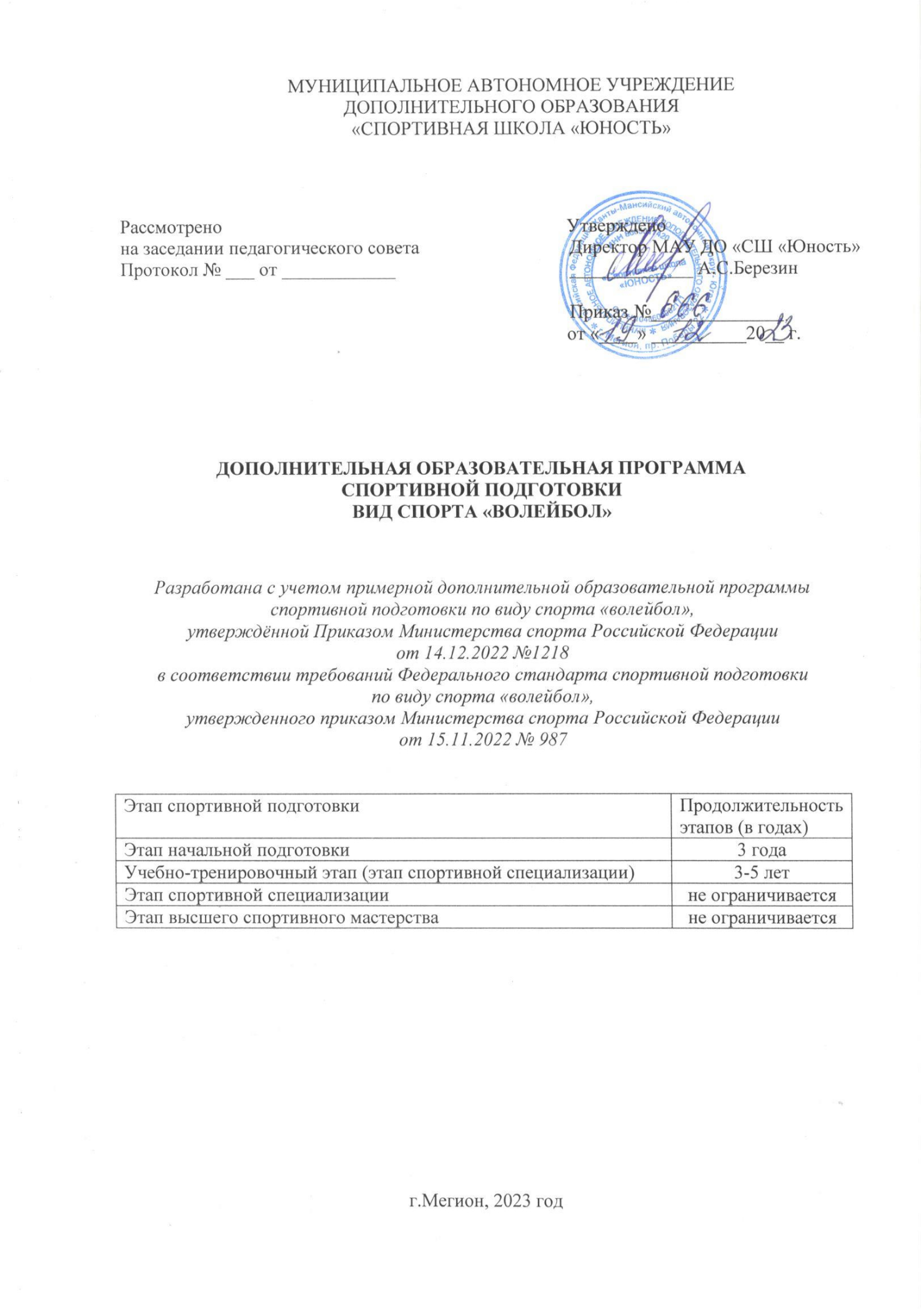 РазработчикиОГЛАВЛЕНИЕПОЯСНИТЕЛЬНАЯ ЗАПИСКАВолейбол – это спортивная игра, в которой соревнуются две команды на игровой площадке, разделенной сеткой.Цель игры – направить мяч над сеткой для приземления его на площадке соперника и предотвратить такую же попытку соперника. У команды есть три касания мяча для возвращения его на сторону соперника (в дополнение к касанию на блоке). Мяч вводится в игру подачей: подающий игрок ударом одной рукой по летящему мячу направляет мяч над сеткой на сторону соперника. Розыгрыш продолжается до приземления мяча на игровой площадке, выхода его «за», или ошибки команды при возвращении мяча. В волейболе команда, выигравшая розыгрыш, получает очко. Когда принимающая команда выигрывает розыгрыш, она получает очко и право подавать, а ее игроки переходят на одну позицию по часовой стрелке. В игре на игровой площадке размером 18х9 м всегда участвуют 6 игроков от каждой команды. Партия (за исключением решающей 5-й партии) выигрывается командой, которая первая набирает 25 очков с преимуществом минимум в 2 очка. В случае равного счета 24:24, игра продолжается до достижения преимущества в 2 очка (26:24; 27:25; и т. д.). Победителем матча является команда, которая выигрывает три партии. При равном счете 2:2, решающая 5-я партия играется до 15 очков и минимального преимущества в 2 очка.Современное состояние развития волейбола в Ханты-Мансийском автономном округе - Югре позитивно характеризуется, во-первых, достаточно высоким комплексным развитием массового волейбола, во-вторых, наличием центров по подготовке высококлассных команд и спортсменов-волейболистов.При разработке настоящей дополнительной образовательной программы спортивной подготовки по виду спорта «Волейбол» (далее – Программа), определена общая последовательность изучения программного материала, контрольные и переводные нормативы для этапа начальной подготовки (НП), для учебно-тренировочного этапа (этап спортивной специализации) (УТ), для этапа совершенствования спортивного мастерства (ССМ) и для этапа высшего спортивного мастерства (ВСМ).Учебно-тренировочный процесс в муниципальном бюджетном учреждении дополнительного образования «Спортивная школа «Юность» (далее – Учреждение) по виду спорта «Волейбол» ведется в соответствии с данной Программой и локальным актом по организации учебно-тренировочного процесса.Расписание учебно-тренировочных занятий составляется согласно локальных нормативных актов Учреждения по предоставлению служебной записки тренера-преподавателя в целях установления благоприятного режима тренировок, отдыха обучающегося, обучения их в общеобразовательных и других учреждениях.Настоящая Программа разработана для работы в Учреждении каждого тренера-преподавателя по виду спорта «Волейбол».Таблица 1Наименование спортивных дисциплин в соответствии со Всероссийским реестром видов спортаПрограмма разработана Учреждением на основании примерных дополнительных образовательных программ спортивной подготовки и ФССП, а также следующих нормативных правовых актов:Федеральным законом от 04 декабря 2007 г. №329-ФЗ «О физической культуре и спорте в Российской Федерации» (с изменениями и дополнениями);Федеральным законом от 29 декабря 2012 г. №273-ФЗ «Об образовании в Российской Федерации» (с изменениями и дополнениями);приказом Минспорта России от 30 октября 2015 г. №999 «Об утверждении требований к обеспечению подготовки спортивного резерва для спортивных сборных команд Российской Федерации» (с изменениями и дополнениями);приказом Минспорта России от 03 августа 2022 г. №634 «Об особенностях организации и осуществления образовательной деятельности по дополнительным образовательным программам спортивной подготовки» (с изменениями и дополнениями);приказ Минздрава России от 23.10.2020 №1144н «Об утверждении порядка организации оказания медицинской помощи лицам, занимающимся физической культурой и спортом (в том числе при подготовке и проведении физкультурных мероприятий и спортивных мероприятий), включая порядок медицинского осмотра лиц, желающих пройти спортивную подготовку, заниматься физической культурой и спортом в организациях и (или) выполнить нормативы испытаний (тестов) Всероссийского физкультурно-спортивного комплекса «Готов к труду и обороне»(ГТО) и форм медицинских заключений о допуске к участию физкультурных и спортивных мероприятий» (с изменениями и дополнениями);приказ Минспорта России от 24.06.2021 №464 «Об утверждении Общероссийских антидопинговых правил»;приказ Минспорта России от 03 августа 2022г. №635 «Об утверждении особенностей организации образовательной деятельности для обучающихся с ограниченными возможностями здоровья по дополнительным общеобразовательным программам в области физической культуры и спорта в отношении дополнительных образовательных программ спортивной подготовки».I. ОБЩИЕ ПОЛОЖЕНИЯ Дополнительная образовательная программа спортивной подготовки по виду спорта «Волейбол» (далее – Программа) предназначена для организации образовательной деятельности по спортивной подготовке «Волейбол» с учетом совокупности минимальных требований к спортивной подготовке, определенных федеральным стандартом спортивной подготовки по виду спорта «волейбол», утвержденным приказом Минспорта России от 15 ноября2022 г. № 987 (далее – ФССП).Целью Программы является достижение спортивных результатов на основе соблюдения спортивных и педагогических принципов в учебно-тренировочном процессе в условиях многолетнего, круглогодичного и поэтапного процесса спортивной подготовки.  Достижение поставленной цели предусматривает решение основных задач: оздоровительные; образовательные; воспитательные; спортивные. Планируемые результаты освоения программы представляют собой систему ожидаемых результатов освоения обучающими всех компонентов учебно-тренировочного и соревновательного процессов, также обеспечивает формирование  личностных результатов: овладение знаниями об индивидуальных особенностях физического развития и  уровня физической подготовленности, о соответствии их возрастным нормативам, об особенностях индивидуального здоровья и о функциональных возможностях организма, способах профилактики перетренированности (недотренированности), перенапряжения; овладение знаниями и навыками инструкторской деятельности и судейской практики; умение планировать режим дня, обеспечивать оптимальное сочетание нагрузки и отдыха, соблюдать правила безопасности и содержать в порядке спортивный инвентарь, оборудование, спортивную одежду, осуществлять подготовку спортивного инвентаря к учебно-тренировочным занятиям и спортивным соревнованиям; умение анализировать и творчески применять полученные знания в самостоятельных занятиях, находить адекватные способы поведения и взаимодействия в соревновательный период; развитие понимания о здоровье, как о важнейшем условии саморазвития и самореализации человека, умение добросовестно выполнять задания тренера-преподавателя, осознанно стремиться к освоению новых знаний и умений, умение организовывать места учебно-тренировочных занятий и обеспечивать их безопасность, ориентирование на определение будущей профессии, приобретение навыков по участию в соревнованиях различного уровня. II. ХАРАКТЕРИСТИКА ДОПОЛНИТЕЛЬНОЙ ОБРАЗОВАТЕЛЬНОЙ ПРОГРАММЫ СПОРТИВНОЙ ПОДГОТОВКИ Сроки, объемы, виды (формы) обученияТаблица № 2Сроки реализации этапов спортивной подготовки и возрастные границы лиц, проходящих спортивную подготовкуТаблица № 3Объем дополнительной образовательной программы спортивной подготовкиВиды (формы) обучения, применяющиеся при реализации дополнительной образовательной программы спортивной подготовки- учебно-тренировочные: занятия групповые, индивидуальные, смешанные и иные. Таблица № 4Учебно-тренировочные мероприятия- Спортивные соревнования: Таблица № 5Объем соревновательной деятельности по виду спортаКонтрольные соревнования проводятся с целью определения уровня подготовленности обучающихся, оценивается уровень развития физических качеств, выявляются сильные и слабые стороны спортсмена. Контрольную функцию могут выполнять как официальные спортивные соревнования различного уровня, так и специально организованные Организацией.Отборочные соревнования проводятся с целью отбора обучающихся и комплектования команд для выступления на основных спортивных соревнованиях и выполнений требований Единой всероссийской спортивной классификации.Основные соревнования проводятся с целью достижения спортивных результатов и выполнений требований Единой всероссийской спортивной классификации.Требования к участию в спортивных соревнованиях обучающихся лиц, проходящих спортивную подготовку:- соответствие возраста, пола и уровня спортивной квалификации лиц, проходящих спортивную подготовку, положениям (регламентам) об официальных спортивных соревнованиях, согласно Единой всероссийской спортивной классификации, и правилам вида спорта "полиатлон";- соответствие требованиям к результатам реализации Программ на соответствующем этапе спортивной подготовки;- наличие соответствующего медицинского заключения о допуске к участию в спортивных соревнованиях;- соблюдение общероссийских антидопинговых правил и антидопинговых правил, утвержденных международными антидопинговыми организациями.Лицо, проходящее спортивную подготовку, направляется командирующей организацией, осуществляющей спортивную подготовку, на спортивные соревнования в соответствии с годовым планом реализации Программы, на основании календарных планов межрегиональных, всероссийских и международных физкультурных мероприятий, и спортивных мероприятий, и соответствующих положений (регламентов) об официальных спортивных соревнованиях Российской Федерации и Ханты-Мансийского автономного округа-Югры.Обучающиеся при участии в спортивных соревнованиях обязаны соблюдать требования соответствующих положений (регламентов) об официальных спортивных соревнованиях.2.2. Годовой учебно-тренировочный планПрограмма рассчитывается на 52 недели в год.Таблица № 6Годовой учебно-тренировочный план 2.3. Календарный план воспитательной работы	Таблица № 7Календарный план воспитательной работы2.4. План мероприятий, направленный на предотвращение допинга в спорте и борьбу с ним Таблица № 8План мероприятий, направленный на предотвращение допинга в спорте и борьбу с ним2.5. Планы инструкторской и судейской практики Таблица № 9Планы инструкторской и судейской практикиМедицинские, медико-биологические, восстановительные мероприятияМедицинское, медико-биологическое сопровождение спортсменов в МАУ ДО «СШ «Юность» осуществляет медицинский кабинет, в штате которого имеется врач по спортивной медицине и фельдшер.Таблица № 10Планы медицинских, медико-биологических мероприятий и применения восстановительных средствIII. СИСТЕМА КОНТРОЛЯ  3.1. По итогам освоения Программы применительно к этапам спортивной подготовки лицу, проходящему спортивную подготовку (далее – обучающийся), необходимо выполнить следующие требования к результатам прохождения Программы, в том числе, к участию в спортивных соревнованиях:3.1.1. Этап начальной подготовки:изучить основы безопасного поведения при занятиях спортом;повысить уровень физической подготовленности;овладеть основами техники вида спорта «Волейбол»;получить общие знания об антидопинговых правилах;соблюдать антидопинговые правила;принять участие в официальных спортивных соревнованиях;ежегодно выполнять контрольно-переводные нормативы (испытания) по видам спортивной подготовки;получить уровень спортивной квалификации (спортивный разряд), необходимый для зачисления и перевода на учебно-тренировочной этап (этап спортивной специализации).3.1.2. Учебно-тренировочный этап (этапе спортивной специализации):повышать уровень физической, технической, тактической, теоретической и психологической подготовленности;изучить правила безопасности при занятиях видом спорта «Волейбол» и успешно применять их в ходе проведения учебно-тренировочных занятий и участия в спортивных соревнованиях;соблюдать режим учебно-тренировочных занятий;изучить основные методы саморегуляции и самоконтроля;овладеть общими теоретическими знаниями о правилах вида спорта «Волейбол»;изучить антидопинговые правила;соблюдать антидопинговые правила и не иметь их нарушений;ежегодно выполнять контрольно-переводные нормативы (испытания) по видам спортивной подготовки;принимать участие в официальных спортивных соревнованиях не ниже уровня спортивных соревнований муниципального образования на первом, втором и третьем году;принимать участие в официальных спортивных соревнованиях не ниже уровня спортивных соревнований субъекта Российской Федерации, начиная с четвертого года;получить уровень спортивной квалификации (спортивный разряд), необходимый для зачисления и перевода на этап совершенствования спортивного мастерства.3.1.3. Этап совершенствования спортивного мастерства:повышать уровень физической, технической, тактической, теоретической и психологической подготовленности;соблюдать режим учебно-тренировочных занятий (включая самостоятельную подготовку), спортивных мероприятий, восстановления и питания;приобрести знания и навыки оказания первой доврачебной помощи;овладеть теоретическими знаниями о правилах вида спорта «Волейбол»;выполнить план индивидуальной подготовки;закрепить и углубить знания антидопинговых правил;соблюдать антидопинговые правила и не иметь их нарушений;ежегодно выполнять контрольно-переводные нормативы (испытания) по видам спортивной подготовки;демонстрировать высокие спортивные результаты в официальных спортивных соревнованиях;показывать результаты, соответствующие присвоению	спортивного разряда «кандидат в мастера спорта» не реже одного раза в два года;принимать участие в официальных спортивных соревнованиях не ниже уровня межрегиональных спортивных соревнований;получить уровень спортивной квалификации (спортивное звание), необходимый для зачисления и перевода на этап высшего спортивного мастерства3.1.4. Этап высшего спортивного мастерства:совершенствовать уровень общей физической и специальной физической, технической, тактической, теоретической и психологической подготовленности;соблюдать режим учебно-тренировочных занятий (включая самостоятельную подготовку), спортивных мероприятий, восстановления и питания;выполнить план индивидуальной подготовки;знать и соблюдать антидопинговые правила, не иметь нарушений таких правил;ежегодно выполнять контрольно-переводные нормативы (испытания) по видам спортивной подготовки;принимать участие в официальных спортивных соревнованиях не ниже уровня всероссийских спортивных соревнований;показывать результаты, соответствующие присвоению спортивного звания «мастер спорта России» или выполнять нормы и требования, необходимые для присвоения спортивного звания «мастер спорта России международного класса» не реже одного раза в два года;достичь результатов уровня спортивной сборной команды субъекта Российской Федерации и (или) спортивной сборной команды Российской Федерации;демонстрировать высокие спортивные результаты в межрегиональных, всероссийских и международных официальных спортивных соревнованиях.3.2. Оценка результатов освоения Программы сопровождается аттестацией обучающихся, проводимой Учреждением, на основе разработанных комплексов контрольных упражнений, перечня тестов и (или) вопросов по видам подготовки, не связанным с физическими нагрузками (далее – тесты), а также с учетом результатов участия обучающегося в спортивных соревнованиях и достижения им соответствующего уровня спортивной квалификации.Таблица №11Уровень спортивной квалификации обучающихся по годам и этапам спортивной подготовки3.3. Контрольные и контрольно-переводные нормативы (испытания) по видам спортивной подготовки и уровень спортивной квалификации обучающихся по годам и этапам спортивной подготовки.Таблица №12Нормативы общей физической и специальной физической подготовкидля зачисления и перевода в группы на этапе начальной подготовкиТаблица №13Нормативы общей физической и специальной физической подготовкидля зачисления и перевода на учебно-тренировочный этапТаблица №14Нормативы общей физической и специальной физической подготовкидля зачисления и перевода на этап совершенствования спортивного мастерстваТаблица №15Нормативы общей физической и специальной физической подготовкидля зачисления и перевода на этап высшего спортивного мастерства3.4. Требования к технике безопасности в условиях учебно-тренировочных занятий.Учебно-тренировочные занятия, физкультурные и спортивные мероприятия разрешается проводить:- при условии наличия соответствующей квалификации тренерско-преподавательского состава, медицинского и иного персонала;- при наличии медицинского допуска у обучающихся к физкультурно-спортивным занятиям;- при соответствии спортивной экипировки санитарно-гигиеническим нормам, правилам спортивных соревнований и методике учебно-тренировочного процесса;- при соответствии мест проведения учебно-тренировочного процесса, спортивных соревнований, физкультурных и спортивных мероприятий санитарным нормами условиям безопасности;- при условии готовности места проведения, инвентаря и оборудования
к конкретному мероприятию;- при ознакомлении каждого обучающегося с правилами техники безопасности.IV. РАБОЧАЯ ПРОГРАММА ПО ВИДУ СПОРТА «ВОЛЕЙБОЛ»Рабочая программа тренера-преподавателя составляется на каждый реализуемый этап спортивной подготовки на основании данной Программы спортивной подготовки разработанной Учреждением. Рабочая программа тренера-преподавателя обеспечивает достижение планируемых результатов освоения дополнительной образовательной Программы спортивной подготовки по виду спорту на этапах спортивной подготовки. Функции рабочей программы тренера-преподавателя: нормативная, то есть является документом, обязательным для выполнения тренером-преподавателем в полном объеме; целеполагающая, то есть определяет ценности и задачи, ради достижения которых она введена на этапах спортивной подготовки по годам обучения; содержательная, то есть фиксирует состав элементов содержания, подлежащих усвоению обучающимися (требования к минимуму содержания); процессуальная, то есть определяет логическую последовательность усвоения элементов содержания, организационные формы и методы, средства и условия учебно-тренировочного процесса; оценочная, то есть выявляет уровни усвоения элементов содержания, объекты контроля и критерии оценки уровня освоения дополнительной образовательной программы спортивной подготовки обучающихся.Этап начальной подготовки (возраст обучающихся 8-10 лет)Цель, задачи и преимущественная направленность этапа:-	формирование устойчивого интереса к занятиям спортом;-	укрепление здоровья и содействие гармоничному развитию организма волейболистов;-	всестороннее гармоничное воспитание физических качеств;-	формирование широкого круга двигательных умений и навыков;-	освоение основ техники и тактики волейбола;-	адаптация к игровой и соревновательной деятельности;-	выявление перспективных юных обучающихся для дальнейших занятий волейболом.Учебно-тренировочный этап: (возраст обучающихся 11-15 лет)Цель, задачи и преимущественная направленность этапа:-	повышение уровня общей и специальной физической, технической, тактической и психологической подготовленности;-	приобретение начального соревновательного опыта;-	формирование спортивной мотивации и стойкого интереса к занятиям волейболом;-	укрепление здоровья и содействие гармоничному развитию организма обучающихся;-	отбор	перспективных	обучающихся	для	дальнейших	занятий волейболом;-	повышение уровня теоретической, техникотактической подготовленности, функционального состояния обучающихся;-	целенаправленное	воспитание	специальных	физических	качеств	и гармоничное воспитание общих физических качеств;-	накопление	соревновательного	опыта	и	достижение	стабильности выступления на официальных спортивных соревнованиях по волейболу;-	укрепление здоровья и содействие гармоничному развитию организма обучающихся.Этап совершенствования спортивного мастерства и высшего спортивного мастерства (возраст обучающихся с 14 лет не ограничен)Цель, задачи и преимущественная направленность этапов:-	дальнейшее воспитание физических качеств;-	целенаправленная соревновательная подготовка;-	совершенствование тактических действий;-	укрепление здоровья и содействие гармоничному развитию организма обучающихся;-	адаптация к повышенным нагрузкам и дальнейшее их увеличение;-	повышение психической устойчивости обучающихся к нагрузкам;-	изучение методики спортивной тренировки.-	выполнять план индивидуальной подготовки;-	знать и соблюдать антидопинговые правила, не иметь нарушений таких правил;-	демонстрировать высокие спортивные результаты в межрегиональных, всероссийских и международных официальных спортивных соревнованиях.Программный материал для учебно-тренировочных занятий на этапе начальной подготовки1.	Теоретическая подготовка:-	физическая культура и спорт в России.-	история вида спорта волейбол.-	нагрузка и отдых.-	основные правила соревнований.2.	Физическая подготовка:Общая физическая подготовка (ОФП)-	упражнения для мышц рук и плечевого пояса (индивидуальные, парами, с использованиями набивных мячей и др.);-	для мышц туловища и шеи (наклоны и повороты головы влево, вправо и др.); - многоборья: спринтерские, прыжковые, метательные, смешанные (от 3-х до 5 видов);-	подвижные игры, эстафеты.Специальная физическая подготовка (СФП):-	упражнения для привития навыков быстроты и ловкости;-	упражнения для развития прыгучести, скоростно-силовых качеств;-	упражнения для развития качеств, необходимых при выполнении приема, подач и передач мяча;3.	Техническая подготовка:Техника нападения (упражнения):-	действия без мяча.-	перемещения и стойки-	перемещения и стойки (прыжки на месте у сетки, после перемещения и остановки, сочетание способов перемещений с остановками, прыжками)-	действия с мячом Передача мяча (упражнения):-	передача мяча сверху двумя руками. Передача мяча в стену, варьируя высоту и расстояние от стены. Передача мяча в стену с перемещением. Передача на точность (ориентир);-	передача мяча сверху двумя руками из глубины площадки к сетке для нападающего удара;-	передача мяча у сетки сверху двумя руками, стоя спиной в направлении передачи;-	передача мяча сверху двумя руками с места и после перемещений;-	передача сверху двумя руками в прыжке (вперед-вверх);-	отбивание мяча кулаком через сетку в непосредственной близости от сетки, стоя и в прыжке, в положении лицом, боком и спиной к сетке с места и после перемещений.Подача мяча (упражнения):-	верхняя прямая подача. Подача в левую и правую половины площадки. Подача в зону 6.-	соревнование на большее количество правильно выполненных подач. Нападающий удар (упражнения):-	прямой нападающий удар сильнейшей рукой, с различных по высоте и расстоянию передач у сетки.-	нападающий удар слабейшей рукой. Бросок теннисного мяча через сетку в прыжке с разбега.Нападающий удар с собственного набрасывания.-	нападающий удар с переводом вправо из зоны 2 с поворотом туловища вправо. Техника защиты (упражнения): Действия без мяча. Действия с мячом. Перемещение и стойки:-	стартовая стойка в сочетании с перемещениями, падения и перекаты после падений, сочетание способов перемещений, перемещений с падениями.Прием мяча (упражнения):-	прием мяча сверху от несильных подач;-	прием мяча снизу двумя руками. Прием мяча снизу во встречных колоннах (расстояние до 4 м). Прием снизу двумя руками от верхней прямой подачи (6-8 м). Прием мяча снизу после обманной передачи двумя руками через сетку;-	прием мяча сверху после нападающего удара средний силы с собственного набрасывания. Блокирование (упражнения):-	одиночное блокирование прямого нападающего удара «по диагонали» в зонах 2,3,4. Блокирование, стоя на гимнастической скамейке;-	блокирование нападающего удара с высоких и средних передач.4.	Тактическая подготовка:Тактика нападения.Индивидуальные действия. Действия без мяча. Выбор места:-	для выполнения второй передачи (у сетки лицом и спиной в направлении передачи);-	для выполнения нападающего удара (прямого слабейшей рукой);-	для выполнения подачи. Действия с мячом. Передача мяча (упражнения):-	вторая передача (из зоны 2) в зоны 3 и 4 (чередование), к которым передающий обращен лицом;-	вторая передача (из зоны 3) игроком в зоны 2 и 4, стоя лицом и спиной к ним (чередование);-	имитация второй передачи и обман (передача через сетку в свободную зону соперника);-	выбор способа отбивания мяча через сетку (передача сверху двумя руками, кулаком, снизу).Подача (упражнения):-	чередование верхней прямой подачи и нацеленной подачи;-	подача на игрока, слабо владеющего приемом мяча;-	подача на игрока, вышедшего после замены;-	подача на сильнейшего игрока соперника, плохо владеющего приемом мяча. Групповые действия:Взаимодействие игроков передней линии (при 2-й передаче):-	игрока зоны 4 с игроком зоны 3;-	игрока зоны 2 с игроками зон 3,4 (чередование);-	игрока зоны 3 с игроками зон 2,4 при первой передаче для нападающего удара. Взаимодействие игроков передней и задней линии (при первой передаче):-	игроков зон 6,5 и 1 с игроком зоны 3 (при приеме верхних подач); Командные действия:Система игры со второй передачи игрока передней линии:-	прием подачи и первая передача игроку зоны 3, вторая передача игрокам зон 2,4 (чередование);-	прием верхних подач и первая передача в зону 2, вторая передача в зоны 3,4. Тактика защиты:Индивидуальные действия. Действия без мяча.Выбор места:-	при приеме верхней прямой подачи, при страховке партнера, принимающего мяч (от подачи, нападающего удара), блокирующих, нападающих.Действия с мячом:-	выбор способа приема подачи (сверху, снизу двумя руками, сверху);-	выбор способа приема мяча от обманных передач (сверху и снизу 2-мя руками и одной);-	выбор способа перемещений и способа приема мяча от нападающих ударов; Групповые действия:Взаимодействие игроков внутри линии и между ними:-	взаимодействие игроков задней линии между собой (6,5,1) (страховка партнера при приеме подачи, нападающих ударов, обманных передач);-	взаимодействие игроков передней линии (зон 4, 2 и 3);-	взаимодействие игроков передней и задней линий;-	игрока зоны 5 и зоны 1 с игроками зон 4 и 2 при приеме мяча от нападающего удара и обманных передач.Командные действия:Прием подачи:-	расположение игроков при приеме подач, когда вторую передачу выполняет игрок зоны 3;-	расположение игроков при приеме подач, когда вторую передачу выполняет игрок зоны 2 (игрок зоны 3 оттянут назад);-	расположение игроков при приеме подачи, когда игрок зоны 2 стоит у сетки, а игрок зоны 3 оттянут и находится в районе зоны 2. После приема игрок зоны 2 перемещается в зону 3 для выполнения второй передачи, а игрок зоны 3 выполняет функции нападающего в зоне 2. Системы игры:Интегральная подготовка:-	чередование подготовительных и подводящих упражнений по отдельным техническим приемам;-	чередование подготовительных упражнений для развития специальных качеств и выполнения технических приемов;-	чередование изученных технических приемов в различных сочетаниях: в нападении, в защите, в нападении и защите.-	чередование изученных тактических действий: индивидуальных, групповых, командных – в нападении, защите, нападении и защите.-	многократное выполнение изученных технических приемов – отдельно и в сочетаниях.-	многократное выполнение изученных тактических действий.-	учебные игры с заданиями на обязательное применение изученных технических приемов и тактических действий.-	контрольные и календарные игры с применением изученного технико- тактического арсенала в соревновательных условиях.Морально-волевая подготовка (психологическая):Воспитание волевых качеств – важное условие преодоления трудностей, с которыми сталкивается обучающийся в процессе учебно-тренировочной и соревновательной деятельности.Основными волевыми качествами являются:-	целеустремленность и настойчивость, которые выражаются в ясном осознании целей и задач, стоящих перед обучающимися, в активном и неуклонном стремлении к повышению спортивного мастерства, в трудолюбии;-	выдержка и самообладание. Выражаются в преодолении отрицательных, неблагоприятных эмоциональных состояний в преодолении нарастающего утомления;-	решительность и смелость. Выражаются в способности своевременно находить и принимать обдуманные решения в ответственные моменты игры и без колебаний приводить их в исполнение;-	инициативность и дисциплинированность. Выражаются в способности обучающегося вносить в игру творчество, не поддаваться влиянию других людей и их действий.Восстановительные средства и мероприятия:-	массаж, самомассаж, закаливание, душ (гидромассаж), сауна, бассейн, прогулки;Программный материал для учебно-тренировочных занятий на учебно-тренировочном этапе (этапе спортивной специализации)Теоретическая подготовка:-	сведения о строении и функциях организма человека;-	гигиена тренировочного процесса, врачебный контроль, самоконтроль, оказание первой помощи;-	основы техники и тактики игры в волейбол. Основы методики обучения элементам волейбола;-	правила	судейства	соревнований,	организация	и	проведение соревнований.Физическая подготовка:Общая физическая подготовка (ОФП)-	легкоатлетические упражнения (бег, прыжки, метания, многоборья);-	спортивные и подвижные игры;-	плавание и другие виды спорта (например, ходьба на лыжах) Специальная физическая подготовка (СФП):-	упражнения, способствующие развитию физических качеств (с использованием набивных мячей, гантелей, резиновых амортизаторов);-	прыжки на одной и обеих ногах на месте и в движении, прыжки вверх с доставанием предмета, прыжки опорные, прыжки со скакалкой;-	упражнения для развития качеств, необходимых при выполнении приема и передач мяча;-	упражнения для развития качеств, необходимых при выполнении подач мяча;-	упражнения для развития качеств, необходимых при выполнениинападающих ударов;-	упражнения для развития качеств, необходимых при блокировании.Техническая подготовка:Техника нападения. Действия без мяча.Перемещения и стойки:-	сочетание способов перемещений, исходных положений, стоек, падений и прыжков в ответ на сигналы;-	сочетание стоек, способов перемещений с техническими приемами. Действия с мячом.Передача мяча:-	передача мяча у сетки сверху 2-мя руками вперед-вверх. Передачи различные по расстоянию: короткие, средние, длинные и различные по высоте: низкие, средние, высокие. Различные сочетания в выполнении передач;-	передача мяча сверху двумя руками с последующим падением назад и перекатом на спину (2-ая передача);-	передача сверху двумя руками с выпадом в сторону и с последующим перекатом на бедро (2-ая передача);- передача мяча в треугольнике 6-4-2, 5-4-3, 1-4-2, 6-2-4, 5-2-4, 1-2-4, 6-3-4(2), 5-3-4(2), 1-3-4(2)-	передача мяча сверху 2-мя руками из глубины площадки для нападающего удара. Передачи в зонах 6-2, 6-4, 5-3, 1-3 на точность, расстояние 6-8м. направление мяча совпадает с линией разбега и не совпадает;-	передача мяча у сетки 2-мя руками сверху, стоя лицом и спиной в направлении передачи (из зоны 3 в зоны 2,4) после перемещений.-	передача мяча сверху 2-мя руками с отвлекающими действиями (движением рук, поворотом головы);-	передача в прыжке на месте и после перемещения. Передача в прыжке из зоны 2 в зону 3 после имитации нападающего удара.Подача мяча:-	верхняя подача (на точность и силу);-	верхняя прямая укороченная подача (в зону нападения);-	подача, нацеленная в зоны (между 1 и 2 зоной, 4 и 5 зоной, 1 и 6 зоной, 6 и 5 зоной).-	подача в прыжке. Нападающий удар:-	прямой нападающий удар сильнейшей рукой. Из зон 4,3,2 с различных по высоте и расстоянию передач у сетки. Нападающие удары с передач из глубины площадки.-	нападающий удар слабейшей рукой.Нападающий удар с собственного набрасывания:-	нападающий удар с переводом вправо из зоны 2 с поворотом туловища вправо;-	нападающий удар с переводом влево и поворотом туловища влево из зоны 3;-	прямой нападающий удар слабейшей рукой из зон 4,3,2;-	нападающий удар с переводом вправо без поворота туловища из зон 2,3,4. Техника защиты:Действия без мяча.Стойки и перемещения.-	сочетание способов перемещений и падений с техническими приемами игры в защите;-	сочетание способов перемещений, перемещений с постановкой блока в зонах 2,3,4.Действия с мячом.Прием мяча:-	прием мяча сверху и снизу двумя руками от подач и нападающих ударов (средней силы на точность) с доводкой мяча до связующего игрока;-	прием мяча сверху и снизу двумя руками и одной с падением в сторону (правую, левую) на бедро и перекатом на спину;-	прием мяча от подач, нападающих ударов, обманных передач. Блокирование:-	одиночное блокирование. Блокирование нападающего удара из зоны 4 по ходу (зона 2), из зоны 2 в зоне 4, в зоне 3 из зоны 3;-	блокирование нападающих ударов, выполненных с переводом;-	групповое блокирование (вдвоем). Блокирование ударов по ходу (из зон 4,3,2). Блокирование ударов с переводом (из зон 3,4,2).Тактическая подготовка:Тактика нападения. Индивидуальные действия. Действия без мячаВыбор места.-	для выполнения вторых передач (различных по высоте и расстоянию, стоя на площадке и в прыжке);-	для выполнения нападающего удара (с различных передач мяча у сетки и из глубины площадки);Действия с мячом Передача мяча-	вторая передача сильнейшему нападающему на линии (различные по высоте и направлению);-	вторая	передача	(чередование)	двум	нападающим	на	линии	с применением отвлекающих действий;-	имитация второй передачи или нападающего удара и обман (передача через сетку).Подача мяча:-	чередование подач в дальние и ближние зоны;-	чередование сильных и нацеленных подач;-	подача на игрока, слабо владеющего приемом мяча, вышедшего на замену, не успевшего принять ИП для выполнения приема мяча.Групповые действия:Взаимодействие игроков передней линии-	игрока зоны 4 с игроком зоны 2,3 (при второй передаче);-	игрока зоны 3 с игроками зон 4 и 2 (в условиях чередования передач, различных по высоте и расстоянию, стоя лицом и спиной в направлении передачи.Взаимодействие игроков передней и задней линии-	игроков зон 6 и 5 с игроком, выходящим к сетке из зоны 1;-	игроков зон 6,1 и 5 с игроком зоны 2 (при приеме подач для второй передачи при приеме от передач – для удара).-	игроков зон 6,5 и 1 с игроком зоны 3 (в условиях чередования способов подач, подач на силу и нацеленных, приеме мяча от нападающих ударов);-	прием подачи и первая передача в зону 2 на выходящего игрока из зоны 1, передача нападающему зон 3,4 и 2 (за голову).Тактика защиты:Индивидуальные действия. Действия без мячаВыбор места:-	выбор места, способа перемещений и способа приема мяча от подачи, нападающего удара и обманных передач;-	выбор	места,	способа	перемещения,	определение	направления нападающего удара и постановка зонного блока;-	выбор места и способа приема мяча при страховке блокирующих и нападающих.Действия с мячом. Групповые действия.Взаимодействия игроков внутри линий и между ними-	взаимодействие игроков передней линии: игроков зон 3 и 2 и 3 и 4 при групповом блокировании ударов по ходу;-	взаимодействие	игроков	задней	линии	при	страховке	игрока, принимающего «трудный» мяч;-	взаимодействие игроков задней и передней линии при страховке «углом вперед» игрока зоны 6 с блокирующими. Игроков зон 5 и 1 с блокирующими при страховке «углом назад» игроков зон 1 и 5 с блокирующими.Командные действия. Прием подачи:-	расположение игроков при приеме подачи различными способами (в условиях чередования в дальние и ближние зоны), когда 2-ю передачу выполняет игрок зоны 3.-	расположение игроков при приеме подач, когда первая передача направлена в зону 2, игрок зоны 3 оттянут назад;-	расположение игроков при приеме подачи, когда выход к сетке осуществляет игрок зоны 1,6,5.Интегральная подготовка:-	упражнения для развития физических качеств в рамках структуры технических приемов. Сочетать с выполнением приема в целом.-	развитие специальных физических способностей посредством многократного выполнения технических приемов.-	упражнения для совершенствования навыков технических приемов посредством многократного выполнения тактических действий.-	переключение в выполнение технических приемов нападения и защиты в различных сочетаниях.-	переключение в выполнении тактических действий: индивидуальных в рамках групповых, групповых в рамках командных (отдельно в нападении и защите). Защите, нападении отдельно в индивидуальных, групповых и командных действиях.-	учебные игры с заданием. Игры уменьшенными составами (4х3, 3х3, 2х2, и т.д.). Игры полным составом с другими командами.-	контрольные игры при подготовке к соревнованиям;-	календарные игры. Установка на игру, разбор игры умение применять освоенные техникотактические действия в условиях соревнований.Морально волевая подготовка (психологическая):Воспитание волевых качеств – важное условие преодоления трудностей, с которыми сталкивается обучающийся в процессе учебно-тренировочной и соревновательной деятельности. Основными волевыми качествами являются:-	целеустремленность и настойчивость. Выражаются в ясном осознании целей и задач, стоящих перед обучающимся, активном неуклонном стремлении к повышению спортивного мастерства, в трудолюбии;-	выдержка и самообладание. Выражаются в преодолении отрицательных, неблагоприятных эмоциональных состояний в преодолении нарастающего утомления;-	решительность и смелость. Выражаются в способности своевременно находить и принимать обдуманные решения в ответственные моменты игры и без колебаний приводить их в исполнение;-	инициативность и дисциплинированность. Выражаются в способности спортсмена вносить в игру творчество, не поддаваться влиянию других людей и их действий.Восстановительные средства и мероприятия:-	массаж, самомассаж, закаливание, душ (гидромассаж), сауна, бассейн, прогулки;-	физическая и психологическая подготовка к новому циклу тренировок, профилактика перенапряжений (упражнение ОФП восстановительной направленности, сауна, душ, общий массаж).Программный материал для учебно-тренировочных занятий на этапе совершенствования спортивного мастерства и высшего спортивного мастерства1.	Теоретическая подготовка:-	краткий обзор состояния и развития волейбола.-	гигиена учебно-тренировочного процесса, врачебный контроль.-	основы техники и тактики игры в волейбол.-	организация и проведение соревнований.-	установка обучающимся перед соревнованиями и разбор проведенных игр.2. Физическая подготовка:Общая физическая подготовка (ОФП)-	упражнения с отягощениями (гантели, резиновые амортизаторы,легкоатлетические, гимнастические, многоборье);-	развитие физических качеств с использованием круговой тренировки со строгим соблюдением последовательности выполнения упражнений, а также объема выполняемой нагрузки и отдыха.Специальная физическая подготовка (СФП):-	использование отягощений (гантели, резиновые амортизаторы) для развития мышц, участвующих в выполнении технических элементов волейбола;3.	Техническая подготовка:Техника нападенияДействия без мяча. Стойки и перемещения:-	перемещение	различными	способами	на	максимальной	скорости	в сочетании с остановками, прыжками, стойками;-	перемещения	и	стойки	в	сочетании	с	техническими	приемами	в нападенииДействия с мячом.Передача мяча:-	вторая передача мяча сверху двумя руками, стоя лицом и спиной по направлению, у сетки и из глубины площадки в статическом положении, во время перемещений и после перемещения, передача в падении;-	вторая передача мяча сверху двумя руками с отвлекающими действиями;-	передача мяча (вторая и первая) снизу двумя руками в зоне нападения и из глубины площадки;-	передача мяча в прыжке после имитации нападающего удара (откидка) вперед и назад в среднюю и через зону;-	вторая передача для выполнения нападающего удара в комбинациях«крест», «волна», «эшелон», «взлет» «пайп»;-	первая передача мяча сверху двумя руками для нападающего в доигровке. Подача мяча:-	верхняя прямая подача на точность с максимальной силой;-	планирующая подача;-	подача в прыжке;-	чередование способов подач с требованием точности. Нападающий удар:-	прямой нападающий удар по ходу сильнейшей и слабейшей рукой из зон 4,3,2 с различных передач по расстоянию (короткие, средние, длинные) и высоте (низкие, средние, высокие);-	имитация нападающего удара и скидка одной рукой в свободную зону на переднюю и заднюю линии;-	нападающий удар по блоку «блок-аут»;-	нападающий удар с переводом вправо, влево без поворота туловища и с поворотом туловища;-	нападающие удары с задней линии с передачи игрока, выходящего с задней линии к сетке.Техника защиты:Действия без мяча. Стойки и перемещения:-	сочетание стоек, способов перемещений и падений с техническими приемами в защите;-	сочетание перемещений с прыжками перемещениям с блокирование одиночным и групповым.Действия с мячом. Прием мяча:-	прием мяча сверху и снизу двумя руками (чередование);-	на месте после перемещения и с падением в сторону на бедро и перекатом на спину (чередование);-	прием мяча одной рукой с выпадом вперед, в стороны с последующим падением;-	чередование способов приема мяча в зависимости от направления и скорости полета мяча;-	прием мяча различными способами от нападающих действий в рамках индивидуальной и групповой тактики.Блокирование:-	одиночное блокирование. Блокирование прямых ударов по ходу (в зонах 4,3,2) выполняемых с различных передач. Блокирование нападающих ударов с задней линии и ударов из зон 4,3,2 выполняемых с переводом;-	групповое блокирование (тоже что и одиночное блокирование);-	одиночное и групповое блокирование нападающих ударов в рамках индивидуальной и групповой тактики нападения;4.	Тактическая подготовка:Тактика нападения. Индивидуальные действия:-	выбор места, имитация второй передачи и обман (передача через сетку) на месте и в прыжке;-	выбор места, имитация второй передачи назад, и передача вперед, и имитация второй передачи вперед и передаче назад;-	выбор места и чередование способов нападающего удара;-	имитация нападающего удара и передача в прыжке (откидка) вперед через зону, назад в соседнюю зону (боком к сетке);-	выбор места и чередование способов подач, подач, нацеленных на силу, в дальние и ближние зоны;-	выбор места и подача на игрока, слабо владеющего навыками приема мяча, на игрока, выходящего с задней линии для выполнения второй передачи.Групповые действия:Взаимодействие игроков передней и задней линии:-	игроков зон 6,5 и 1 с игроками 3,2,4 при первой передаче на удар и для второй передачи;-	игроков зон 3,2,4 с игроками зон 6,5,1 при второй передаче на удар с задней линии;-	игрока, выходящего из зон 6 с игроками зон 4,3 и 2 (при второй передаче);-	игрока, выходящего из зон 5, с игроками зон 4,3,2 (при второй передаче). Командные действия:Система игры через игрока передней линии:-	прием мяча и первая передача в зоны 4,32, где игроки выполняют нападающий удар (в доигровке):-	прием мяча и первая передача в зоны 2,3,4, где игрок имитирует нападающий удар и выполняет откидку игроку в соседнюю зону или через зону (в доигровке);Система игры через выходящего:-	прием мяча с подачи и в доигровке на вторую передачу игроку, выходящему из зон 1,6,5 с последующей передачей в зону нападения;-	взаимодействие игроков передней и задней линий при организации атакующих действий после приема подач и в доигровке через выходящего игрока зон 1,6,5 для выполнения тактических комбинаций «взлет», «крест», «волна», «эшелон», «пайп»;-	игроков зон 5,6,1 с блокирующими при приеме мячей от нападающих ударов при системе защиты «углом вперед» и «углом назад»;-	игроков зон 5,6,1 с блокирующими на страховке при тех же системах защиты;-	игроков зон 5,6,1 и не участвующих в блокировании игрока передней линии при тех же системах защиты;-	игроков зон 4 и 2,3 и 4, 2,3,4 при блокировании в условиях нападающих ударов с различных передач;-	страховка блокирующих игроком, не участвующем в блокировании, при системе «углом назад»;-	участие в приеме мяча от нападающих ударов игрока, не участвующего в блокировании, при системе «углом вперед»;-	игроков зон 6,5,1 с блокирующим при приеме мячей от нападающих ударов (при системе «углом вперед» и «углом назад»);-	игроков зон 6,5,1 с блокирующим игроком на страховке (системы защиты те же);-	игроков зон 6,5,1 и не участвующих в блокировании при приеме нападающих ударов и на страховке (системы защиты те же).Командные действия. Расположение игроков:-	при приеме подачи, когда вторую передачу выполняет игрок передней линии (зон 3,2,4);-	при приеме подачи, когда выход к сетке осуществляет игрок задней линии (из зон 1,6,5) из-за игрока;Системы игры:-	при приеме мяча от соперника в расстановке «углом вперед» (вирировать свои действия в зависимости построение игры в нападении соперником);-	при приеме мяча от соперника в расстановке «углом назад», когда страховку осуществляет крайний защитник;-	сочетание систем игры «углом вперед» и «углом назад».5.	Интегральная подготовка:-	упражнения на переключение в выполнении технических приемов и тактических действий в нападении и защите повышенной интенсивности и дозировки с целью совершенствования навыков технических приемов и тактических действий в развитии специальных качеств в единстве;-	учебные игры. Система заданий в игре, включающая основной программный материал по технической и тактической подготовке. Включаются задания с выбором тех или иных действий в нападении и защите, в зависимости от сложившейся игровой обстановки;-	контрольные игры. Применяются систематически для решения учебных задач;-	командные игры. Повышение надежности и эффективности игровых навыков.6.	Морально волевая подготовка (психологическая):Воспитание волевых качеств – важное условие преодоления трудностей, с которыми сталкивается спортсмен в процессе тренировочной-соревновательной деятельности.-	целеустремленность и настойчивость, которые выражаются в ясном осознании целей и задач, стоящих перед занимающимся, активном неуклонном стремлении к повышению спортивного мастерства, в трудолюбии;-	выдержка и самообладание, которые выражаются в преодолении отрицательных, неблагоприятных эмоциональных состояний, нарастающего утомления;-	решительность и смелость, которые выражаются в способности своевременного находить и принимать обдуманные решения в ответственные моменты игры и без колебаний приводить их в исполнение;-	инициативность и дисциплинированность, которые выражаются в способности спортсмена вносить в игру творчество, не поддаваться влиянию других людей и их действий.7.	Восстановительные средства и мероприятия:-	предупреждение общего, локального переутомления, перенапряжения (чередование тренировочных нагрузок по интенсивности, восстановительный массаж);-	ускорение восстановительного процесса (локальный массаж, массаж мышц спины, включая шейно-воротничковую зону), теплый душ;-	восстановление работоспособности, профилактика перенапряжения (упражнения ОФП + восстановительной направленности, сауна, общий массаж)-	физическая и психологическая подготовка к новому циклу тренировок, профилактика перенапряжений (упражнение ОФП восстановительной направленности, сауна, душ, общий массаж). Рабочая программа тренера-преподавателя.Рабочая программа тренера-преподавателя составляется на каждый реализуемый этап спортивной подготовки на основании дополнительной образовательной дополнительной образовательной программы спортивной подготовки Организации.Рабочая программа тренера-преподавателя обеспечивает достижение планируемых результатов освоения дополнительной образовательной дополнительной образовательной программы спортивной подготовки по виду спорту на этапах спортивной подготовки.Функции рабочей дополнительной образовательной программы тренера-преподавателя: - нормативная, то есть является документом, обязательным для выполнения тренером-преподавателем в полном объеме;- целеполагающая, то есть определяет ценности и задачи, ради достижения которых она введена на этапах спортивной подготовки по годам обучения;- содержательная, то есть фиксирует состав элементов содержания, подлежащих усвоению обучающимися (требования к минимуму содержания);- процессуальная, то есть определяет логическую последовательность усвоения элементов содержания, организационные формы и методы, средства и условия учебно-тренировочного процесса;- оценочная, то есть выявляет уровни усвоения элементов содержания, объекты контроля и критерии оценки уровня освоения дополнительной образовательной дополнительной образовательной программы спортивной подготовки обучающихся.Структура рабочей дополнительной образовательной программы тренера-преподавателя:I. Титульный лист;II. Пояснительная записка;III. Нормативно-методические инструментарии тренировочного процесса;IV. Прогнозируемый результат учебно-тренировочной деятельности отдельного этапа спортивной подготовки;Содержание рабочей дополнительной образовательной программы тренера-преподавателя:I. Титульный лист (на бланке Организации):1.1. Гриф согласования с руководителем Организации;1.2. Название рабочей дополнительной образовательной программы тренера-преподавателя, фамилия, имя, отчество тренера-преподавателя, реализуемый этап спортивной подготовки, год обучения, срок реализации (не более года);II. Пояснительная записка: 2.1. Цель и задачи этапа спортивной подготовки;2.2. Прогнозируемый результат учебно-тренировочной деятельности реализуемого этапа спортивной подготовки;III. Нормативно-методические инструментарии тренировочного процесса:3.1. Перспективный план спортивной подготовки (для этапов совершенствования спортивного мастерства и высшего спортивного мастерства);3.2. Годовой план спортивной подготовки (для реализуемых этапов);3.3. План по месяцам;3.4. Индивидуальный план спортивной подготовки составляется для каждого спортсмена этапов совершенствования спортивного мастерства и высшего спортивного мастерства;VI. Прогнозируемый результат учебно-тренировочной деятельности реализуемого этапа спортивной подготовки.Годовой учебно-тематический план указан в таблице 16.Таблица 16Годовой учебно-тематический планV. ОСОБЕННОСТИ ОСУЩЕСТВЛЕНИЯ СПОРТИВНОЙ ПОДГОТОВКИ ПО ОТДЕЛЬНЫМ СПОРТИВНЫМ ДИСЦИПЛИНАМОсобенности осуществления спортивной подготовки по отдельным спортивным дисциплинам вида спорта «Волейбол» основаны на особенностях вида спорта «Волейбол» и его спортивных дисциплин. Реализация дополнительных образовательных Программ спортивной подготовки проводится с учетом этапа спортивной подготовки и спортивных дисциплин вида спорта «Волейбол», по которым осуществляется спортивная подготовка.Для зачисления на этап спортивной подготовки лицо, желающее пройти спортивную подготовку, должно достичь установленного возраста в календарный год зачисления на соответствующий этап спортивной подготовки.Возраст обучающихся на этапах совершенствования спортивного мастерства и высшего спортивного мастерства не ограничивается при условии вхождения их в список кандидатов в спортивную сборную команду субъекта Российской Федерации по виду спорта «Волейбол» и участия в официальных спортивных соревнованиях по виду спорта «Волейбол» не ниже уровня всероссийских спортивных соревнований.В зависимости от условий и организации учебно-тренировочных занятий, а также условий проведения спортивных соревнований подготовка обучающихся осуществляется на основе обязательного соблюдения требований безопасности, учитывающих особенности осуществления спортивной подготовки по спортивным дисциплинам вида спорта «Волейбол».VI. УСЛОВИЯ РЕАЛИЗАЦИИ ДОПОЛНИТЕЛЬНОЙ ОБРАЗОВАТЕЛЬНОЙ ПРОГРАММЫ СПОРТИВНОЙ ПОДГОТОВКИ6.1. Материально-технические условия реализации программы.Учреждение обеспечивает соблюдение требований к кадровым и материально-техническим условиям реализации этапов спортивной подготовки и иным условиям.К иным условиям реализации Программы относится трудоемкость Программы (объемы времени на ее реализацию) с обеспечением непрерывности учебно-тренировочного процесса, а также порядок и сроки формирования учебно-тренировочных групп.Требования к материально-техническим условиям реализации этапов спортивной подготовки предусматривают:наличие тренировочного спортивного зала;наличие тренажерного зала;наличие раздевалок, душевых;наличие медицинского пункта, оборудованного в соответствии с приказом Минздрава России от 23.10.2020 № 1144н «Об утверждении порядка организации оказания медицинской помощи лицам, занимающимся физической культурой и спортом (в том числе при подготовке и проведении физкультурных мероприятий и спортивных мероприятий), включая порядок медицинского осмотра лиц, желающих пройти спортивную подготовку, заниматься физической культурой и спортом в организациях и (или) выполнить нормативы испытаний (тестов) Всероссийского физкультурно-спортивного комплекса «Готов к труду и обороне» (ГТО)» и форм медицинских заключений о допуске к участию физкультурных и спортивных мероприятиях»;- обеспечение оборудованием и спортивным инвентарем, необходимыми для прохождения спортивной подготовки (Таблица 17);- обеспечение спортивной экипировкой (Таблица 18);- обеспечение обучающихся проездом к месту проведения спортивных мероприятий и обратно;- обеспечение обучающихся питанием и проживанием в период проведения спортивных мероприятий;- медицинское обеспечение обучающихся, в том числе организацию систематического медицинского контроля.Таблица №17Обеспечение оборудованием и спортивным инвентарем, необходимыми для прохождения спортивной дополнительной образовательной программыТаблица №18Кадровые условия реализации дополнительной образовательной программы.Уровень квалификации лиц, осуществляющих спортивную подготовку, должен соответствовать требованиям, установленным профессиональным стандартом "Тренер-преподаватель", утвержденным приказом Минтруда России от 24.12.2020 № 952н (зарегистрирован Минюстом России 25.01.2021, регистрационный № 62203), профессиональным стандартом "Тренер", утвержденным приказом Минтруда России от 28.03.2019 № 191н (зарегистрирован Минюстом России 25.04.2019, регистрационный № 54519), профессиональным стандартом "Специалист по инструкторской и методической работе в области физической культуры и спорта", утвержденным приказом Минтруда России от 21.04.2022 № 237н (зарегистрирован Минюстом России 27.05.2022, регистрационный № 68615), или Единым квалификационным справочником должностей руководителей, специалистов и служащих, раздел "Квалификационные характеристики должностей работников в области физической культуры и спорта", утвержденным приказом Минздравсоцразвития России от 15.08.2011 № 916н (зарегистрирован Минюстом России 14.10.2011, регистрационный № 22054).Для проведения учебно-тренировочных занятий и участия в официальных спортивных соревнованиях на учебно-тренировочном этапе (этапе спортивной специализации), этапах совершенствования спортивного мастерства и высшего спортивного мастерства, кроме основного тренера-преподавателя, допускается привлечение тренера-преподавателя по видам спортивной подготовки, с учетом специфики вида спорта "лыжные гонки", а также на всех этапах спортивной подготовки привлечение иных специалистов (при условии их одновременной работы с обучающимися).VII. ПЕРЕЧЕНЬ ИНФОРМАЦИОННОГО ОБЕСПЕЧЕНИЯАстахова М.В., Стрельченко В.Ф., Крахмалев Д.П. Волейбол. Учебнометодическое пособие по дисциплине «Физическая культура (элективный курс)» для студентов очной и заочной форм обучения по всем направлениям подготовки бакалавров / М.В. Астахова, В.Ф. Стрельченко, Д.П. Крахмалев. – Пятигорск: СКФУ, 2014. -114 с. Беляев А.В. и др. Волейбол / Беляев А.В., Железняк Ю.Д., Клещев Ю.Н., Костюков В.В., Кувшинников В.Г., Родионов А.В., Савин М.В., Топышев О.П. [Электронный ресурс] - М.: Физкультура и спорт, 2000. - 368 с. Булыкина Л. В., Губа В. П. Волейбол: учебник / Л. В. Булыкина, В. П. Губа. - М,: Советский спорт, 2020. - 412 с.: ил. Волков, Л.В. Теория и методика детского и юношеского спорта / Л.В. Волков. – К.: Олимпийская литература, 2002. – 296 с. Губа, В.П. Основы спортивной подготовки: методы оценки и прогнозирования (морфобиомеханический подход) / В.П. Губа. - М.: Советский Спорт, 2012. – 384 с.  Дубровский, В.И. Валеология. Здоровый образ жизни / В.И. Дубровский. - М.: Флинта, 2016. - 560 c. Иваницкий, М.Ф. Анатомия человека: учебник / М.Ф. Иваницкий. – М.: Спорт, 2015. – 624 с. Смирнов, В.М., Фудин, Н.А., Поляев, Б.А., Смирнов, А.В. Физиология физического воспитания и спорта: учебник / В.М. Смирнов, Н.А. Фудин, Б.А. Поляев, А.В. Смирнов. – М.: Медицинское информационное агентство, 2012. – 544 с. Физическая культура и физическая подготовка: учебник / под ред. В.Я. Кикотя, И.С. Барчукова. - М.: ЮНИТИ, 2016. - 431 c. Холодов, Ж.К., Кузнецов, В.С. Теория и методика физической культуры и спорта: учебник / Ж.К. Холодов, В.С. Кузнецов. – М.: Академия, 2016. – 496 с. Дополнительная литература Бакунина М.И. Основы здорового образа жизни 1-4 кл. ФГОС 15г. - Москва: Гостехиздат, 2015. - 924 c. Назарова, Е.Н. Здоровый образ жизни и его составляющие / Е.Н. Назарова, Ю.Д. Жилов. - М.: Академия, 2016. - 256 c. Суслов, Ф.П. Современная система спортивной подготовки / Ф. П. Суслов, В. Л. Сыч. – М.: Владос-Пресс, 2002. – 213 с. Перечень ресурсов информационно-телекоммуникационной сети «Интернет» https://volley.ru/ - всероссийская федерация волейбола. https://www.fivb.com/ - международная федерация волейбола. https://legalacts.ru/doc/pravila-vida-sporta-voleibol-utv-prikazom-minsportarossii-ot/ - "Правила вида спорта "волейбол" (утв. приказом Минспорта России от 01.11.2017 N 948) Приказ Министерства спорта Российской Федерации от 03.08.2022г. № 634 «Об особенностях организации и осуществления образовательной деятельности по дополнительным образовательным программам спортивной подготовки» [электронный  ресурс] Режим 	доступа: https://docs.cntd.ru/document/351565390?marker=6540IN Приказ Министерства спорта РФ от 15.11.2022 г. № 987 «Об утверждении федерального стандарта спортивной подготовки по виду спорта «волейбол». Режим доступа: https://docs.cntd.ru/document/1300257562 Федеральный закон «О физической культуре и спорта в РФ» (с изменениями и дополнениями) от 14.12.2007 г. № 329-ФЗ [электронный ресурс] Режим доступа: https://base.garant.ru/12157560/ Инструктор-методист МАУ ДО «СШ «Юность»Заместитель директора МАУ ДО«СШ «Юность»Согонова Е.С.Пояснительная записка4IОбщие положения6IIХарактеристика	дополнительной	образовательной	программыспортивной подготовки8IIIСистема контроля37IVРабочая программа по виду спорта52VОсобенности	осуществления	спортивной	подготовки	поотдельным спортивным дисциплинам79VIУсловия реализации дополнительной образовательной программыспортивной подготовки80Наименование вида спортаНомер-код вида спортаНаименование спортивной дисциплиныНомер-код спортивной дисциплиныВолейбол0120002611Яволейбол0120012611ЯЭтапы спортивной подготовкиСрок реализации этапов спортивной подготовки (лет) Возрастные границы лиц, проходящих спортивную подготовку (лет) Наполняемость (человек) Этап начальной подготовки 3 от 8 14-28 Учебно-тренировочный этап(этап спортивной специализации)5 от 11 12-24 Этап совершенствования спортивного мастерства не устанавливается от 14 6-12 Этап высшего спортивного мастерства не устанавливается от 15 6-12 Этапный норматив Этапы и годы спортивной подготовкиЭтапы и годы спортивной подготовкиЭтапы и годы спортивной подготовкиЭтапы и годы спортивной подготовкиЭтапы и годы спортивной подготовкиЭтапы и годы спортивной подготовкиЭтапный норматив Этап начальной подготовки Этап начальной подготовки Учебно-тренировочный этап(этап спортивной специализации) Учебно-тренировочный этап(этап спортивной специализации) Этап совершенствования спортивного мастерства Этап высшего спортивного мастерства Этапный норматив До года Свыше года До трех лет Свыше трех лет Этап совершенствования спортивного мастерства Этап высшего спортивного мастерства Количество часов в неделю 4,5 6-810-12 12-1818-24 24-32 Общее количество часов в год 234-312312 -416520-624624-936936-12481248-1664№ п/пВидыучебно-тренировочныхмероприятийПредельная продолжительность учебно-тренировочных мероприятий по этапам спортивной подготовки (количество суток) (без учета времени следования к месту проведения учебно-тренировочных мероприятий и обратно)Предельная продолжительность учебно-тренировочных мероприятий по этапам спортивной подготовки (количество суток) (без учета времени следования к месту проведения учебно-тренировочных мероприятий и обратно)Предельная продолжительность учебно-тренировочных мероприятий по этапам спортивной подготовки (количество суток) (без учета времени следования к месту проведения учебно-тренировочных мероприятий и обратно)Предельная продолжительность учебно-тренировочных мероприятий по этапам спортивной подготовки (количество суток) (без учета времени следования к месту проведения учебно-тренировочных мероприятий и обратно)№ п/пВидыучебно-тренировочныхмероприятийЭтапначальнойподготовкиУчебно-тренировочный этап(этап спортивной специализации)Этап совершенствования спортивного мастерстваЭтапвысшегоспортивногомастерстваУчебно-тренировочные мероприятия по подготовке к спортивным соревнованиямУчебно-тренировочные мероприятия по подготовке к спортивным соревнованиямУчебно-тренировочные мероприятия по подготовке к спортивным соревнованиямУчебно-тренировочные мероприятия по подготовке к спортивным соревнованиямУчебно-тренировочные мероприятия по подготовке к спортивным соревнованиямУчебно-тренировочные мероприятия по подготовке к спортивным соревнованиям11.1Учебно-тренировочные мероприятияпо подготовке к международным спортивным соревнованиям--212111.2Учебно-тренировочные мероприятия по подготовке к чемпионатам России,кубкам России,первенствам России-14182111.3Учебно-тренировочные мероприятия по подготовке к другим всероссийскимспортивным соревнованиям-14181811.4Учебно-тренировочные мероприятия по подготовке к официальным спортивным соревнованиям субъектаРоссийской Федерации-141414Специальные учебно-тренировочные мероприятияСпециальные учебно-тренировочные мероприятияСпециальные учебно-тренировочные мероприятияСпециальные учебно-тренировочные мероприятияСпециальные учебно-тренировочные мероприятияСпециальные учебно-тренировочные мероприятия2.1Учебно-тренировочные мероприятия по общей и (или) специальной физической подготовке-1418182.2Восстановительные мероприятия--До 10 сутокДо 10 суток2.3Мероприятия длякомплексного медицинскогообследования--До 3 суток но не более 2 раз в годДо 3 суток но не более 2 раз в год2.4Учебно-тренировочные мероприятия в каникулярный периодДо 21 суток подряд и не более двух учебно-тренировочных мероприятий в годДо 21 суток подряд и не более двух учебно-тренировочных мероприятий в год--2.5Просмотровые учебно-тренировочные мероприятия-До 60 сутокДо 60 сутокДо 60 сутокВиды спортивных соревнованийЭтапы и годы спортивной подготовкиЭтапы и годы спортивной подготовкиЭтапы и годы спортивной подготовкиЭтапы и годы спортивной подготовкиЭтапы и годы спортивной подготовкиЭтапы и годы спортивной подготовкиВиды спортивных соревнованийЭтап начальной подготовкиЭтап начальной подготовкиУчебно-тренировочный этап (этап спортивной специализации)Учебно-тренировочный этап (этап спортивной специализации)Этап совершенствования спортивного мастерстваЭтап высшего спортивного мастерстваВиды спортивных соревнованийДо годаСвыше годаДо трех летСвыше трех летЭтап совершенствования спортивного мастерстваЭтап высшего спортивного мастерстваКонтрольные112233Отборочные––1111Основные––3333№
п/пВиды подготовкиЭтапы и годы подготовкиЭтапы и годы подготовкиЭтапы и годы подготовкиЭтапы и годы подготовкиЭтапы и годы подготовкиЭтапы и годы подготовки№
п/пВиды подготовкиЭтап начальной подготовкиЭтап начальной подготовкиУчебно-тренировочный этап (этап спортивной специализации)Учебно-тренировочный этап (этап спортивной специализации)Этап совершен-ствования спортивного мастерстваЭтап высшего спортивного
мастерства№
п/пВиды подготовкиДо годаСвыше годаДо трех летСвыше трех летЭтап совершен-ствования спортивного мастерстваЭтап высшего спортивного
мастерства№
п/пВиды подготовкиНедельная нагрузка в часахНедельная нагрузка в часахНедельная нагрузка в часахНедельная нагрузка в часахНедельная нагрузка в часахНедельная нагрузка в часах№
п/пВиды подготовки4,5-66-810-1212-1818-2424-32№
п/пВиды подготовкиМаксимальная продолжительность одного учебно-тренировочного занятия в часахМаксимальная продолжительность одного учебно-тренировочного занятия в часахМаксимальная продолжительность одного учебно-тренировочного занятия в часахМаксимальная продолжительность одного учебно-тренировочного занятия в часахМаксимальная продолжительность одного учебно-тренировочного занятия в часахМаксимальная продолжительность одного учебно-тренировочного занятия в часах№
п/пВиды подготовки223344№
п/пВиды подготовкиНаполняемость групп (человек)Наполняемость групп (человек)Наполняемость групп (человек)Наполняемость групп (человек)Наполняемость групп (человек)Наполняемость групп (человек)№
п/пВиды подготовки14141212661.Общая физическая подготовка64-7881-10192-10796-12970-8290-942.Специальная физическая подготовка25-3436-5068-6990-104188-193228-2423.Участие в спортивные соревнования--25-6231-9645-11875-1704.Техническая подготовка50-6769-87120-121146-180221-229257-2915.Тактическая подготовка9-1715-2332-3839-6561-8788-1126.Теоретическая подготовка9-1715-2332-3839-6561-8788-1127.Психологическая подготовка9-1715-2332-3839-6561-8788-1128.Контрольные мероприятия (тестирование и контроль)2-32-43-64-912-1622-359.Инструкторская практика--3-73-135-166-2110.Судейская практика--3-73-135-166-2111.Медицинские, медико- биологические мероприятия2-32-43-64-912-1622-3512.Восстановительные мероприятия2-32-43-64-912-1622-3513.Интегральная подготовка39-4545-5952-6263-9692-122128-17614.Индивидуальная работа23-2830-3852-5763-8391-163128-208Общее количество часов в годОбщее количество часов в год234-312312-416520-624624-936936-12481248-1664№ п/пНаправление работыМероприятияСроки проведения1.Профориентационная деятельностьПрофориентационная деятельностьПрофориентационная деятельность1.1.Судейская практикаСпортивные соревнования различного типаУчебно-тренировочный график1.2.Инструкторская практикаУчебно-тренировочные занятияРежим учебно- тренировочного процесса2.Здоровье сбережениеЗдоровье сбережениеЗдоровье сбережение2.1.Медико-биологическое исследованиеИсследование организма спортсмена после/до тренировочной и соревновательной деятельностиУчебно-тренировочный график2.2.Режим питания
и отдыхаПрактическая деятельность и восстановительные процессыРежим учебно-тренировочного процесса3.Патриотическое воспитание спортсменовПатриотическое воспитание спортсменовПатриотическое воспитание спортсменов3.1.Теоретическая подготовкаБеседы, встречи, диспутыУчебно-тренировочный график4.Развитие творческого мышленияРазвитие творческого мышленияРазвитие творческого мышления4.1.Практическая подготовкаФормирование умений и навыков, способствующих достижению спортивных результатовУчебно-тренировочный график, режим учебно-тренировочного процессаЭтап начальной спортивной подготовкиЭтап начальной спортивной подготовкиЭтап начальной спортивной подготовкиЭтап начальной спортивной подготовкиСодержание мероприятия и его формаСодержание мероприятия и его формаСроки проведенияРекомендации по проведению мероприятийСеминары и малогрупповые лекции на темы:«Виды нарушений антидопинговых правил» «Проверка лекарственных средств»«Права и обязанности спортсменов»Семинары и малогрупповые лекции на темы:«Виды нарушений антидопинговых правил» «Проверка лекарственных средств»«Права и обязанности спортсменов»в течении учебно-тренировочного года по плану МОИнформирование спортсменов по вопросам спорта в области. Важные моменты для спортсменов в области антидопинга https://rusada.ru/athletes/Онлайн обучение на сайте «Антидопинг»Онлайн обучение на сайте «Антидопинг»в течении учебно-тренировочного годаПрохождение онлайн-курса на сайте РУСАДАhttps://course.rusada.ru/user/loginРодительское собрание«Роль родителей в процессе формирования антидопинговой культуры»1-2 раза в годВключить в повестку дня родительского собрания вопрос по антидопингу. Использовать памятки для родителей. Научить родителей пользоваться сервисом по проверке препаратовУчебно-тренировочный этап (этап спортивной специализации)Учебно-тренировочный этап (этап спортивной специализации)Учебно-тренировочный этап (этап спортивной специализации)Учебно-тренировочный этап (этап спортивной специализации)Семинары и малогрупповые лекции на темы: «Виды нарушений антидопинговых правил» «Проверка лекарственных средств» «Права и обязанности спортсменов»Семинары и малогрупповые лекции на темы: «Виды нарушений антидопинговых правил» «Проверка лекарственных средств» «Права и обязанности спортсменов»в течении учебно-тренировочного годаИнформирование спортсменов по вопросам спорта в области. Важные моменты для спортсменов в области антидопингаhttps://rusada.ru/athletes/Онлайн-семинар «Обработка результатов в случае возможного нарушения антидопинговых правилОнлайн-семинар «Обработка результатов в случае возможного нарушения антидопинговых правилапрельИнформирование спортсменов по вопросам антидопинговых прав спортсменаОнлайн обучение на сайте АнтидопингОнлайн обучение на сайте Антидопингв течении учебно-тренировочного годаПрохождение онлайн-курса на сайте РУСАДАhttps://course.rusada.ru/user/loginЭтапы совершенствования спортивного мастерства и высшего спортивного мастерстваЭтапы совершенствования спортивного мастерства и высшего спортивного мастерстваЭтапы совершенствования спортивного мастерства и высшего спортивного мастерстваЭтапы совершенствования спортивного мастерства и высшего спортивного мастерстваСеминары и малогрупповые лекции на темы: «Виды нарушений антидопинговых правил» «Проверка лекарственных средств» «Процедура допинг контроля» «Подача запроса на ТИ» «Система АДАМС»Семинары и малогрупповые лекции на темы: «Виды нарушений антидопинговых правил» «Проверка лекарственных средств» «Процедура допинг контроля» «Подача запроса на ТИ» «Система АДАМС»в течении учебно-тренировочного годаИнформирование спортсменов по вопросам спорта в области. Важные моменты для спортсменов в области антидопингаhttps://rusada.ru/athletes/Онлайн-семинар «Обработка результатов в случае возможного нарушения антидопинговых правилОнлайн-семинар «Обработка результатов в случае возможного нарушения антидопинговых правилапрельИнформирование спортсменов по вопросам антидопинговых прав спортсменаОнлайн обучение на сайте АнтидопингОнлайн обучение на сайте Антидопингв течении учебно-тренировочного годаПрохождение онлайн-курса на сайте РУСАДАhttps://course.rusada.ru/user/loginУчебно-тренировочный этап (этап спортивной специализации)Учебно-тренировочный этап (этап спортивной специализации)Учебно-тренировочный этап (этап спортивной специализации)Учебно-тренировочный этап (этап спортивной специализации)№ п/пЗадачиВиды практических заданийСроки проведения1Освоение обязанностей судей при проведении спортивных мероприятийИзучение этики поведения спортивных судей, овладение спортивной терминологиейВ течение года1Освоение обязанностей судей при проведении спортивных мероприятийИзучение правил соревнований по избранному виду спортаВ течение года1Освоение обязанностей судей при проведении спортивных мероприятийИзучение обязанностей и прав участников соревнований.Изучение общих обязанностей судей в главной судейской коллегии и других бригад спортивных судейВ течение года1Освоение обязанностей судей при проведении спортивных мероприятийЗнакомство и изучение с подготовкой и оформлением мест проведения соревнованийВ течение года2Освоение методики проведения учебно-тренировочных занятий по избранному виду спортаРазработка комплексов упражнений для развития основных физических качеств спортсменовВ течение года2Освоение методики проведения учебно-тренировочных занятий по избранному виду спортаПоказ простых упражнений для совершенствования технической подготовкиВ течение года2Освоение методики проведения учебно-тренировочных занятий по избранному виду спортаСоставление комплексов упражнений для подготовительной, основной и заключительной частей занятия, разминки перед соревнованиями.В течение года3Судейство спортивно- массовых мероприятий и соревнованийВыполнение обязанностей спортивных судей на различных позициях.В течение года3Судейство спортивно- массовых мероприятий и соревнованийОказание помощи в оформлении мест проведения спортивно - массовых мероприятий и соревнованийВ течение годаЭтап совершенствования спортивного мастерстваЭтап совершенствования спортивного мастерстваЭтап совершенствования спортивного мастерстваЭтап совершенствования спортивного мастерства1Освоение обязанностей судей при проведении спортивных мероприятийПрименение и совершенствование этики поведения спортивных судей, овладение спортивной терминологиейВ течение года1Освоение обязанностей судей при проведении спортивных мероприятийИзучение и применение правил соревнований по избранному виду спортаВ течение года1Освоение обязанностей судей при проведении спортивных мероприятийИзучение обязанностей и прав участников соревнованийВ течение года2Судейство спортивно- массовых мероприятий и соревнованийВыполнение обязанностей спортивных судей на различных позициях в судейской бригадеВ течение года2Судейство спортивно- массовых мероприятий и соревнованийОформление мест проведения спортивно - массовых мероприятий и соревнованийВ течение года3Освоение методики проведения учебно-тренировочных занятий по лыжным гонкамПроведение подготовительной (разминочной), основной, заключительной частей учебно-тренировочного занятияВ течение года3Освоение методики проведения учебно-тренировочных занятий по лыжным гонкамСоставление комплексов упражнений для развития основных физических качеств спортсменовВ течение года3Освоение методики проведения учебно-тренировочных занятий по лыжным гонкамПоказ упражнений для совершенствования отдельных элементов технической подготовки спортсменовВ течение года3Освоение методики проведения учебно-тренировочных занятий по лыжным гонкамСоставление планов-конспектов учебно-тренировочных занятийВ течение года3Освоение методики проведения учебно-тренировочных занятий по лыжным гонкамСоставление комплексов упражнений для подготовительной, основной и заключительной частей занятия, разминки перед соревнованиями.В течение годаЭтап высшего спортивного мастерстваЭтап высшего спортивного мастерстваЭтап высшего спортивного мастерстваЭтап высшего спортивного мастерства1Выполнение обязанностей судей при проведении спортивных мероприятийПрименение этики поведения спортивных судей, спортивной терминологииВ течение года1Выполнение обязанностей судей при проведении спортивных мероприятийПрименение знаний правил соревнований по избранному виду спортаВ течение года1Выполнение обязанностей судей при проведении спортивных мероприятийОформление мест проведения спортивно - массовых мероприятий и соревнованийВ течение года2Судейство спортивно- массовых мероприятий и соревнованийОказание помощи в организации и приема нормативов Всероссийского физкультурно-спортивного комплекса ГТОВ течение года2Судейство спортивно- массовых мероприятий и соревнованийВыполнение обязанностей спортивных судей на различных позициях в судейской бригаде в избранном виде спортаВ течение года3Проведение учебно-тренировочного занятияОрганизация и проведение учебно-тренировочного занятия под руководством тренераВ течение года3Проведение учебно-тренировочного занятияСоставление комплексов упражнений для развития основных физических качеств спортсменаВ течение года3Проведение учебно-тренировочного занятияСовершенствование технической подготовкиВ течение года3Проведение учебно-тренировочного занятияСоставление планов-конспектов учебно-тренировочных занятийВ течение года3Проведение учебно-тренировочного занятияСоставление комплексов упражнений для подготовительной, основной и заключительной частей занятия, разминки перед соревнованиями.В течение года№МероприятиеСодержание1.Организация и проведение медицинских обследований спортсменов поступающихПроведение комплексного анализа и оценки ряда медико-биологических показателей спортсменов по следующим критериям: - оценка состояния здоровья и медицинских противопоказаний к занятиям в избранном виде спорта;- анализ факторов лимитирующих физическую работоспособность и достижение максимального спортивного результата;- оценка функционального состояния и уровня физической работоспособности;- анализ физиологических резервов и адаптационно-приспособительных возможностей организма.2.Организация углубленных медицинских обследований спортсменовУглубленные медицинские обследования спортсмены проходят в БУ «Клинический врачебно-физкультурный диспансер» согласно Приказу Министерства здравоохранения РФ от 23.10.2020г. № 1144н 3.Организация и проведение комплексных, этапных, текущих медицинских обследований спортсменов и врачебно-педагогических наблюденийПроведение медицинских обследований осуществляется в рамках системы медико-биологического обеспечения спортсменов в соответствии с планом спортивной подготовки по видам спорта и действующей лицензией на осуществление медицинской деятельности5.Медицинское обеспечение тренировочных мероприятий и соревнований спортсменовПроводится штатными медицинскими работниками Учреждения, в том числе в выездной форме, в соответствии с планом спортивной подготовки по видам спорта и действующей лицензией на осуществление медицинской деятельности.6.Лечебная работа со спортсменами при возникновении заболеваний и травмЛечебная работа проводится в рамках лицензированных видов деятельности и включает комплекс лечебно-диагностических мероприятий:- консультативный прием врачей специалистов и среднего медицинского персонала;- диагностика (функциональная и лабораторная диагностика); - назначение лечебно-восстановительных мероприятий.7.Восстановление спортсменовПроведение восстановительных мероприятий осуществляется после перенесенных заболеваний и травм и период интенсивной спортивной подготовки.8.Фармакологическое обеспечение и применение специализированных продуктов питания при подготовке спортсменовОсуществляется в рамках системы медико-биологического обеспечения в основные периоды спортивной подготовки в соответствии с требованиями антидопингового законодательства РФ.9.Профилактическая и санитарно-просветительная работа при подготовке спортсменовОсуществляется по следующим направлениям:- организация и проведение мероприятий специфической (вакцинация) и не специфической профилактики заболеваний;- контроль рационов питания;- контроль соблюдения антидопинговых правил; - консультативный прием с тренерами и спортсменами.10.Медико-биологическое обеспечение спортсменов входящих в состав спортивных сборных команд Российской Федерации.Предусматривается только медицинское обеспечение по показаниям в рамках лечебной и восстановительной работы в объеме первичной доврачебной, врачебной и специализированной медико-санитарной помощи по лицензированным видам медицинской деятельности.Этапы и годы подготовкиЭтапы и годы подготовкиЭтапы и годы подготовкиЭтапы и годы подготовкиЭтапы и годы подготовкиЭтапы и годы подготовкиЭтап начальной подготовкиЭтап начальной подготовкиУчебно-тренировочный этап (этап спортивной специализации)Учебно-тренировочный этап (этап спортивной специализации)Этап совершенствования спортивного мастерстваЭтап высшего спортивного
мастерстваДо годаСвыше годаДо трех летСвыше трехлетЭтап совершенствования спортивного мастерстваЭтап высшего спортивного
мастерства--Не устанавливаетсяСпортивные разряды – «третий юношеский спортивный разряд», «второй юношеский спортивный разряд», «первый юношеский спортивный разряд»; Спортивные разряды - «третий спортивный разряд», «второй спортивный разряд»Спортивный разряд «первый спортивный»Спортивное звание «кандидат мастера спорта»№ п/п Упражнения Единица измерения Норматив до года обучения Норматив до года обучения Норматив свыше года обучения Норматив свыше года обучения Норматив свыше года обучения № п/п Упражнения Единица измерения мальчики девочки мальчики мальчики девочки 1. Нормативны общей физической подготовки для спортивной дисциплины: «волейбол» 1. Нормативны общей физической подготовки для спортивной дисциплины: «волейбол» 1. Нормативны общей физической подготовки для спортивной дисциплины: «волейбол» 1. Нормативны общей физической подготовки для спортивной дисциплины: «волейбол» 1. Нормативны общей физической подготовки для спортивной дисциплины: «волейбол» 1. Нормативны общей физической подготовки для спортивной дисциплины: «волейбол» 1. Нормативны общей физической подготовки для спортивной дисциплины: «волейбол» 1. Нормативны общей физической подготовки для спортивной дисциплины: «волейбол» 1.1. Бег 30 м с не более не более не более не более не более 1.1. Бег 30 м с 6,9 7,1 6,2 6,2 6,4 1.2. Прыжок в длину с места толчком двумя ногами см не менее не менее не менее не менее не менее 1.2. Прыжок в длину с места толчком двумя ногами см 110 105 130 130 120 1.3. Сгибание и разгибание рук в упоре лежа на полу количество раз не менее не менее не менее не менее не менее 1.3. Сгибание и разгибание рук в упоре лежа на полу количество раз 7 4 10 10 5 1.4. Наклон вперед из положения стоя на гимнастической скамейке  (от уровня скамейки) см не менее не менее не менее не менее не менее 1.4. Наклон вперед из положения стоя на гимнастической скамейке  (от уровня скамейки) см +1 +3 +2 +2 +3 2. Нормативы специальной физической подготовки для спортивной дисциплины: «волейбол» 2. Нормативы специальной физической подготовки для спортивной дисциплины: «волейбол» 2. Нормативы специальной физической подготовки для спортивной дисциплины: «волейбол» 2. Нормативы специальной физической подготовки для спортивной дисциплины: «волейбол» 2. Нормативы специальной физической подготовки для спортивной дисциплины: «волейбол» 2. Нормативы специальной физической подготовки для спортивной дисциплины: «волейбол» 2. Нормативы специальной физической подготовки для спортивной дисциплины: «волейбол» 2. Нормативы специальной физической подготовки для спортивной дисциплины: «волейбол» 2.1. Челночный бег 5х6 м с не более не более не более не более не более 2.1. Челночный бег 5х6 м с 12,0 12,5 11,5 12,0 12,0 2.2. Бросок мяча массой 1 кг из-за головы двумя руками, стоя м не менее не менее не менее не менее не менее 2.2. Бросок мяча массой 1 кг из-за головы двумя руками, стоя м 8 6 10 8 8 2.3. Прыжок в высоту одновременным отталкиванием двумя ногами см не менее не менее не менее не менее не менее 2.3. Прыжок в высоту одновременным отталкиванием двумя ногами см 36 30 40 40 35 № п/п Упражнения Единица измерения НормативНорматив№ п/п Упражнения Единица измерения юноши девушки 1. Нормативны общей физической подготовки 1. Нормативны общей физической подготовки 1. Нормативны общей физической подготовки 1.1. Бег на 60 м с не более не более 1.1. Бег на 60 м с 10,410,9 1.2. Сгибание и разгибание рук  в упоре лежа на полу количество раз не менее не менее 1.2. Сгибание и разгибание рук  в упоре лежа на полу количество раз 18 9 1.3.Наклон вперед из положения стоя на гимнастической скамейке (от уровня скамейки) см не менее не менее 1.3.Наклон вперед из положения стоя на гимнастической скамейке (от уровня скамейки) см +5 +6 1.4. Прыжок в длину с места  толчком двумя ногами см не менеене менее1.4. Прыжок в длину с места  толчком двумя ногами см 160 145 2. Нормативы специальной физической подготовки для спортивной дисциплины: «волейбол» 2. Нормативы специальной физической подготовки для спортивной дисциплины: «волейбол» 2. Нормативы специальной физической подготовки для спортивной дисциплины: «волейбол» 2. Нормативы специальной физической подготовки для спортивной дисциплины: «волейбол» 2. Нормативы специальной физической подготовки для спортивной дисциплины: «волейбол» 2.1. Челночный бег 5х6 м с не более не более 2.1. Челночный бег 5х6 м с 11,5 12,0 2.2. Бросок мяча массой 1 кг из-за головы двумя руками, стоя м не менее не менее 2.2. Бросок мяча массой 1 кг из-за головы двумя руками, стоя м 10 8 2.3. Прыжок в высоту одновременным отталкиванием двумя ногами см не менее не менее 2.3. Прыжок в высоту одновременным отталкиванием двумя ногами см 40 35 3.Уровень спортивной квалификации 3.Уровень спортивной квалификации 3.Уровень спортивной квалификации 3.Уровень спортивной квалификации 3.Уровень спортивной квалификации 3.1. Период обучения на этапе спортивной подготовки (до трех лет) не устанавливается не устанавливается не устанавливается 3.2. Период обучения на этапе спортивной подготовки (сыше трех лет) Спортивные разряды – «третий юношеский спортивный разряд», «второй юношеский спортивный разряд», «первый юношеский спортивный разряд», спортивные разряды -«третий спортивный разряд», «второй спортивный разряд» Спортивные разряды – «третий юношеский спортивный разряд», «второй юношеский спортивный разряд», «первый юношеский спортивный разряд», спортивные разряды -«третий спортивный разряд», «второй спортивный разряд» Спортивные разряды – «третий юношеский спортивный разряд», «второй юношеский спортивный разряд», «первый юношеский спортивный разряд», спортивные разряды -«третий спортивный разряд», «второй спортивный разряд» № п/п  Упражнения  Единица измеренияНормативНормативНорматив№ п/п  Упражнения  Единица измерениямальчики/юношидевочки/девушкидевочки/девушки1. Нормативы общей физической подготовки1. Нормативы общей физической подготовки1. Нормативы общей физической подготовки1. Нормативы общей физической подготовки1. Нормативы общей физической подготовки1. Нормативы общей физической подготовки1.1.Бег на 60 м  сне болеене болеене более1.1.Бег на 60 м  с8,29,69,61.2.Сгибание и разгибание рук в упоре лежа на полу  количество раз не менеене менеене менее1.2.Сгибание и разгибание рук в упоре лежа на полу  количество раз 3015151.3.Подтягивание из виса на высокой перекладине  количество раз не менеене менеене менее1.3.Подтягивание из виса на высокой перекладине  количество раз 12--1.4.Наклон вперед из положения стоя на гимнастической скамье  (от уровня скамьи)  смне менеене менеене менее1.4.Наклон вперед из положения стоя на гимнастической скамье  (от уровня скамьи)  см+11+15+151.5.Прыжок в длину с места толчком двумя ногами  смне менеене менеене менее1.5.Прыжок в длину с места толчком двумя ногами  см2001801801.6.Поднимание туловища из положения лежа на спине (за 1 мин)  количество раз не менеене менеене менее1.6.Поднимание туловища из положения лежа на спине (за 1 мин)  количество раз 4538382. Нормативы специальной физической подготовки для спортивной дисциплины «волейбол» 2. Нормативы специальной физической подготовки для спортивной дисциплины «волейбол» 2. Нормативы специальной физической подготовки для спортивной дисциплины «волейбол» 2. Нормативы специальной физической подготовки для спортивной дисциплины «волейбол» 2. Нормативы специальной физической подготовки для спортивной дисциплины «волейбол» 2. Нормативы специальной физической подготовки для спортивной дисциплины «волейбол» 2.1.Челночный бег 5х6 м «Конверт»сне болеене более2.1.Челночный бег 5х6 м «Конверт»с11,011,52.2.Бросок мяча весом 1 кг из-за головы двумя руками  мне менеене менее2.2.Бросок мяча весом 1 кг из-за головы двумя руками  м16122.3.Прыжок в высоту одновременным отталкиванием двумя ногамисмне менеене менее2.3.Прыжок в высоту одновременным отталкиванием двумя ногамисм45383. Уровень спортивной квалификации 3. Уровень спортивной квалификации 3. Уровень спортивной квалификации 3. Уровень спортивной квалификации 3. Уровень спортивной квалификации 3.1. Спортивный разряд «первый спортивный разряд»Спортивный разряд «первый спортивный разряд»Спортивный разряд «первый спортивный разряд»Спортивный разряд «первый спортивный разряд»№ п/пУпражненияЕдиница измерения  НормативНорматив№ п/пУпражненияЕдиница измерения  юноши/юниоры/ мужчиныдевушки/юниорки/ женщины1. Нормативы общей физической подготовки  1. Нормативы общей физической подготовки  1. Нормативы общей физической подготовки  1. Нормативы общей физической подготовки  1. Нормативы общей физической подготовки  1.1.Бег на 60 мсне болеене более1.1.Бег на 60 мс8,29,61.2.Сгибание и разгибание рук в упоре лежа на полуколичестворазне менеене менее1.2.Сгибание и разгибание рук в упоре лежа на полуколичествораз36151.3.Подтягивание из виса на высокой перекладинеколичестворазне менеене менее1.3.Подтягивание из виса на высокой перекладинеколичествораз1281.4.Наклон вперед из положения стоя на гимнастической скамье(от уровня скамьи)см  не менеене менее1.4.Наклон вперед из положения стоя на гимнастической скамье(от уровня скамьи)см  +11+151.5.Прыжок в длину с места толчком двумя ногамисм  не менеене менее1.5.Прыжок в длину с места толчком двумя ногамисм  1801651.6.Поднимание туловища из положения лежа на спине  (за 1 мин)  количестворазне менеене менее1.6.Поднимание туловища из положения лежа на спине  (за 1 мин)  количествораз46402. Нормативы специальной физической подготовки для спортивной дисциплины «волейбол»  2. Нормативы специальной физической подготовки для спортивной дисциплины «волейбол»  2. Нормативы специальной физической подготовки для спортивной дисциплины «волейбол»  2. Нормативы специальной физической подготовки для спортивной дисциплины «волейбол»  2. Нормативы специальной физической подготовки для спортивной дисциплины «волейбол»  2.1.Челночный бег 5x6 мс  не болеене более2.1.Челночный бег 5x6 мс  10,811,02.2.  Бросок мяча массой 1 кг из-за головы двумя руками, стоя  м  не менеене менее2.2.  Бросок мяча массой 1 кг из-за головы двумя руками, стоя  м  18142.3.  Прыжок в высоту одновременным отталкиванием двумя ногами  см  не менеене менее2.3.  Прыжок в высоту одновременным отталкиванием двумя ногами  см  50403.Уровень спортивной квалификации 3.Уровень спортивной квалификации 3.Уровень спортивной квалификации 3.Уровень спортивной квалификации 3.Уровень спортивной квалификации 3.1. Спортивный разряд «кандидат в мастера спорта» Спортивный разряд «кандидат в мастера спорта» Спортивный разряд «кандидат в мастера спорта» Спортивный разряд «кандидат в мастера спорта» Этап спортивной подготовкиТемы по теоретической подготовкеОбъем времени в год (минут)Сроки проведенияКраткое содержаниеЭтап начальной подготовкиВсего на этапе начальной подготовки до одного года обучения/ свыше одного года обучения:Всего на этапе начальной подготовки до одного года обучения/ свыше одного года обучения:Всего на этапе начальной подготовки до одного года обучения/ свыше одного года обучения:≈ 120/180Этап начальной подготовкиИстория возникновения вида спорта и его развитие≈ 13/20сентябрьЗарождение и развитие вида спорта. Автобиографии выдающихся спортсменов. Чемпионы и призеры Олимпийских игр.Этап начальной подготовкиФизическая культура – важное средство физического развития и укрепления здоровья человека≈ 13/20октябрьПонятие о физической культуре и спорте. Формы физической культуры. Физическая культура как средство воспитания трудолюбия, организованности, воли, нравственных качеств и жизненно важных умений и навыков.Этап начальной подготовкиГигиенические основы физической культуры и спорта, гигиена обучающихся при занятиях физической культурой и спортом≈ 13/20ноябрьПонятие о гигиене и санитарии. Уход за телом, полостью рта и зубами. Гигиенические требования к одежде и обуви. Соблюдение гигиены на спортивных объектах.Этап начальной подготовкиЗакаливание организма≈ 13/20декабрьЗнания и основные правила закаливания. Закаливание воздухом, водой, солнцем. Закаливание на занятиях физической культуры и спортом. Этап начальной подготовкиСамоконтроль в процессе занятий физической культуры и спортом≈ 13/20январьОзнакомление с понятием о самоконтроле при занятиях физической культурой и спортом. Дневник самоконтроля. Его формы и содержание. Понятие о травматизме.Этап начальной подготовкиТеоретические основы обучения базовым элементам техники и тактики вида спорта≈ 13/20майПонятие о технических элементах вида спорта. Теоретические знания по технике их выполнения.Этап начальной подготовкиТеоретические основы судейства. Правила вида спорта≈ 14/20июньПонятийность. Классификация спортивных соревнований. Команды (жесты) спортивных судей. Положение о спортивном соревновании. Организационная работа по подготовке спортивных соревнований. Состав и обязанности спортивных судейских бригад. Обязанности и права участников спортивных соревнований. Система зачета в спортивных соревнованиях по виду спорта.Этап начальной подготовкиРежим дня и питание обучающихся≈ 14/20августРасписание учебно-тренировочного и учебного процесса. Роль питания в жизнедеятельности. Рациональное, сбалансированное питание.Этап начальной подготовкиОборудование и спортивный инвентарь по виду спорта≈ 14/20ноябрь-майПравила эксплуатации и безопасного использования оборудования и спортивного инвентаря.Учебно-трениро-вочныйэтап (этап спортивной специализа-ции)Всего на учебно-тренировочном этапе до трех лет обучения/ свыше трех лет обучения:Всего на учебно-тренировочном этапе до трех лет обучения/ свыше трех лет обучения:Всего на учебно-тренировочном этапе до трех лет обучения/ свыше трех лет обучения:≈ 600/960Учебно-трениро-вочныйэтап (этап спортивной специализа-ции)Роль и место физической культуры в формировании личностных качеств≈ 70/107сентябрьФизическая культура и спорт как социальные феномены. Спорт – явление культурной жизни. Роль физической культуры в формировании личностных качеств человека. Воспитание волевых качеств, уверенности в собственных силах.Учебно-трениро-вочныйэтап (этап спортивной специализа-ции)История возникновения олимпийского движения≈ 70/107октябрьЗарождение олимпийского движения. Возрождение олимпийской идеи. Международный Олимпийский комитет (МОК).Учебно-трениро-вочныйэтап (этап спортивной специализа-ции)Режим дня и питание обучающихся≈ 70/107ноябрьРасписание учебно-тренировочного и учебного процесса. Роль питания в подготовке обучающихся к спортивным соревнованиям. Рациональное, сбалансированное питание.Учебно-трениро-вочныйэтап (этап спортивной специализа-ции)Физиологические основы физической культуры≈ 70/107декабрьСпортивная физиология. Классификация различных видов мышечной деятельности. Физиологическая характеристика состояний организма при спортивной деятельности. Физиологические механизмы развития двигательных навыков.Учебно-трениро-вочныйэтап (этап спортивной специализа-ции)Учет соревновательной деятельности, самоанализ обучающегося≈ 70/107январьСтруктура и содержание Дневника обучающегося. Классификация и типы спортивных соревнований. Учебно-трениро-вочныйэтап (этап спортивной специализа-ции)Теоретические основы технико-тактической подготовки. Основы техники вида спорта≈ 70/107майПонятийность. Спортивная техника и тактика. Двигательные представления. Методика обучения. Метод использования слова. Значение рациональной техники в достижении высокого спортивного результата. Учебно-трениро-вочныйэтап (этап спортивной специализа-ции)Психологическая подготовка≈ 60/106сентябрь- апрельХарактеристика психологической подготовки. Общая психологическая подготовка. Базовые волевые качества личности. Системные волевые качества личностиУчебно-трениро-вочныйэтап (этап спортивной специализа-ции)Оборудование, спортивный инвентарь и экипировка по виду спорта≈ 60/106декабрь-майКлассификация спортивного инвентаря и экипировки для вида спорта, подготовка к эксплуатации, уход и хранение. Подготовка инвентаря и экипировки к спортивным соревнованиям. Учебно-трениро-вочныйэтап (этап спортивной специализа-ции)Правила вида спорта≈ 60/106декабрь-майДеление участников по возрасту и полу. Права и обязанности участников спортивных соревнований. Правила поведения при участии в спортивных соревнованиях.Этап совершен-ствования спортивного мастерстваВсего на этапе совершенствования спортивного мастерства:Всего на этапе совершенствования спортивного мастерства:Всего на этапе совершенствования спортивного мастерства:≈ 1200Этап совершен-ствования спортивного мастерстваОлимпийское движение. Роль и место физической культуры в обществе. Состояние современного спорта≈ 200сентябрьОлимпизм как метафизика спорта. Социокультурные процессы в современной России. Влияние олимпизма на развитие международных спортивных связей и системы спортивных соревнований, в том числе, по виду спорта.Этап совершен-ствования спортивного мастерстваПрофилактика травматизма. Перетренированность/недотренированность≈ 200октябрьПонятие травматизма. Синдром «перетренированности». Принципы спортивной подготовки.Этап совершен-ствования спортивного мастерстваУчет соревновательной деятельности, самоанализ обучающегося≈ 200ноябрьИндивидуальный план спортивной подготовки. Ведение Дневника обучающегося. Классификация и типы спортивных соревнований. Понятия анализа, самоанализа учебно-тренировочной и соревновательной деятельности.Этап совершен-ствования спортивного мастерстваПсихологическая подготовка≈ 200декабрьХарактеристика психологической подготовки. Общая психологическая подготовка. Базовые волевые качества личности. Системные волевые качества личности. Классификация средств и методов психологической подготовки обучающихся.Этап совершен-ствования спортивного мастерстваПодготовка обучающегося как многокомпонентный процесс≈ 200январьСовременные тенденции совершенствования системы спортивной тренировки. Спортивные результаты – специфический и интегральный продукт соревновательной деятельности. Система спортивных соревнований. Система спортивной тренировки. Основные направления спортивной тренировки.Этап совершен-ствования спортивного мастерстваСпортивные соревнования как функциональное и структурное ядро спорта≈ 200февраль-майОсновные функции и особенности спортивных соревнований. Общая структура спортивных соревнований. Судейство спортивных соревнований. Спортивные результаты. Классификация спортивных достижений.Этап совершен-ствования спортивного мастерстваВосстановительные средства и мероприятияв переходный период спортивной подготовкив переходный период спортивной подготовкиПедагогические средства восстановления: рациональное построение учебно-тренировочных занятий; рациональное чередование тренировочных нагрузок различной направленности; организация активного отдыха. Психологические средства восстановления: аутогенная тренировка; психорегулирующие воздействия; дыхательная гимнастика. Медико-биологические средства восстановления: питание; гигиенические и физиотерапевтические процедуры; баня; массаж; витамины. Особенности применения восстановительных средств.Этап высшего спортивного мастерстваВсего на этапе высшего спортивного мастерства:Всего на этапе высшего спортивного мастерства:Всего на этапе высшего спортивного мастерства:≈ 600Этап высшего спортивного мастерстваФизическое, патриотическое, нравственное, правовое и эстетическое воспитание в спорте. Их роль и содержание в спортивной деятельности≈ 120сентябрьЗадачи, содержание и пути патриотического, нравственного, правового и эстетического воспитания на занятиях в сфере физической культуры и спорта. Патриотическое и нравственное воспитание. Правовое воспитание. Эстетическое воспитание.Этап высшего спортивного мастерстваСоциальные функции спорта≈ 120октябрьСпецифические социальные функции спорта (эталонная и эвристическая). Общие социальные функции спорта (воспитательная, оздоровительная, эстетическая функции). Функция социальной интеграции и социализации личности.Этап высшего спортивного мастерстваУчет соревновательной деятельности, самоанализ обучающегося≈ 120ноябрьИндивидуальный план спортивной подготовки. Ведение Дневника обучающегося. Классификация и типы спортивных соревнований. Понятия анализа, самоанализа учебно-тренировочной и соревновательной деятельности.Этап высшего спортивного мастерстваПодготовка обучающегося как многокомпонентный процесс≈ 120декабрьСовременные тенденции совершенствования системы спортивной тренировки. Спортивные результаты – специфический и интегральный продукт соревновательной деятельности. Система спортивных соревнований. Система спортивной тренировки. Основные направления спортивной тренировки.Этап высшего спортивного мастерстваСпортивные соревнования как функциональное и структурное ядро спорта≈ 120майОсновные функции и особенности спортивных соревнований. Общая структура спортивных соревнований. Судейство спортивных соревнований. Спортивные результаты. Классификация спортивных достижений. Сравнительная характеристика некоторых видов спорта, различающихся по результатам соревновательной деятельностиЭтап высшего спортивного мастерстваВосстановительные средства и мероприятияв переходный период спортивной подготовкив переходный период спортивной подготовкиПедагогические средства восстановления: рациональное построение учебно-тренировочных занятий; рациональное чередование тренировочных нагрузок различной направленности; организация активного отдыха. Психологические средства восстановления: аутогенная тренировка; психорегулирующие воздействия; дыхательная гимнастика. Медико-биологические средства восстановления: питание; гигиенические и физиотерапевтические процедуры; баня; массаж; витамины. Особенности применения различных восстановительных средств. Организация восстановительных мероприятий в условиях учебно-тренировочных мероприятийN  п/п Наименование Единица измерения Количество Для спортивной дисциплины: «волейбол» Для спортивной дисциплины: «волейбол» 1. Барьер легкоатлетический штук 10 2. Гантели массивные от 1 до 5 кг комплект 3 3.Доска тактическая штук 1 4. Корзина для мячей штук 2 5. Маты гимнастические штук 4 6. Мяч волейбольный штук 30 7. Мяч набивной (медицинбол) (весом от 1 до 3 кг)штук 14 8. Мяч теннисный штук 14 9. Мяч футбольный штук 1 10. Насос для накачивания мячей в комплекте с иглами штук 3 11. Протектор для волейбольных стоек штук 2 12. Секундомер штук 1 13. Сетка волейбольная с антеннами комплект 2 14. Скакалка гимнастическая штук 14 15. Скамейка гимнастическая штук 4 16. Стойки комплект 1 17. Табло перекидное штук 1 18. Эспандер резиновый ленточный штук 14 Спортивный инвентарь, передаваемый в индивидуальное пользованиеСпортивный инвентарь, передаваемый в индивидуальное пользованиеСпортивный инвентарь, передаваемый в индивидуальное пользованиеСпортивный инвентарь, передаваемый в индивидуальное пользованиеСпортивный инвентарь, передаваемый в индивидуальное пользованиеСпортивный инвентарь, передаваемый в индивидуальное пользованиеСпортивный инвентарь, передаваемый в индивидуальное пользованиеСпортивный инвентарь, передаваемый в индивидуальное пользованиеСпортивный инвентарь, передаваемый в индивидуальное пользованиеСпортивный инвентарь, передаваемый в индивидуальное пользованиеСпортивный инвентарь, передаваемый в индивидуальное пользованиеСпортивный инвентарь, передаваемый в индивидуальное пользование№п/пНаименованиеЕдиница измеренияРасчетная единицаЭтапы спортивной подготовкиЭтапы спортивной подготовкиЭтапы спортивной подготовкиЭтапы спортивной подготовкиЭтапы спортивной подготовкиЭтапы спортивной подготовкиЭтапы спортивной подготовкиЭтапы спортивной подготовки№п/пНаименованиеЕдиница измеренияРасчетная единицаЭтап начальной подготовкиЭтап начальной подготовкиУчебно -тренировочный этап (этап спортивной специализации)Учебно -тренировочный этап (этап спортивной специализации)Этап совершенство-вания спортивного мастерстваЭтап совершенство-вания спортивного мастерстваЭтап высшего спортивного мастерстваЭтап высшего спортивного мастерства№п/пНаименованиеЕдиница измеренияРасчетная единицаколичествосрок эксплуатации  (лет)количествосрок эксплуатации (лет)количествосрок эксплуатации (лет)количествосрок эксплуатации (лет)1.Костюм спортивный парадныйштукна обучающегося--1212122.Костюм спортивный тренировочныйштукна обучающегося--1111113.Кроссовки для волейболапарна обучающегося--1111114.Кроссовки легкоатлетические парна обучающегося----11115.Наколенникипарна обучающегося--1111116.Носкипарна обучающегося--2121217.Фиксатор голеностопного сустава (голеностопник)комплектна обучающегося--1121218.Фиксатор коленного сустава (наколенник)комплектна обучающегося--1121219.Фиксатор лучезапястного сустава (напульсник)комплектна обучающегося----212110.Футболкаштукна обучающегося1121212111.Шорты (трусы) спортивные для юношейштукна обучающегося1121212112.Шорты эластичные (тайсы) для девушекштукна обучающегося11212121